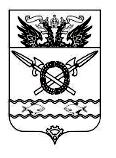 СОБРАНИЕ ДЕПУТАТОВВЕРХНЕПОДПОЛЬНЕНСКОГО СЕЛЬСКОГО ПОСЕЛЕНИЯРЕШЕНИЕО бюджете Верхнеподпольненского сельского поселения Аксайского района на 2024 год и на плановый период 2025 и 2026 годовПринято Собранием депутатов                                                                          27.12.2023Собрание депутатов Верхнеподпольненского сельского поселения Р Е Ш И Л О:Статья 1. Основные характеристики бюджета Верхнеподпольненского сельского поселения Аксайского района на 2024 год и на плановый период 2025 и 2026 годов1. Утвердить основные характеристики бюджета Верхнеподпольненского сельского поселения Аксайского района на 2024 год, определенные с учетом уровня инфляции, не превышающего 4,5 процента (декабрь 2024 года к декабрю 2023 года):1) прогнозируемый общий объем доходов бюджета поселения в сумме 21 673,7 тыс. рублей;2) общий объем расходов бюджета поселения в сумме 21 673,7 тыс. рублей;3) верхний предел муниципального внутреннего долга Верхнеподпольненского сельского поселения на 1 января 2025 года в сумме 0,0 тыс. рублей, в том числе верхний предел долга по муниципальным гарантиям Верхнеподпольненского сельского поселения  в сумме 0,0 тыс. рублей;4) объем расходов на обслуживание муниципального долга Верхнеподпольненского сельского поселения на 2024 год в сумме 0,0 тыс. рублей;5) прогнозируемый дефицит бюджета Верхнеподпольненского сельского поселения Аксайского района в сумме 0,0 тыс. рублей.2. Утвердить основные характеристики бюджета поселения на плановый период 2025 и 2026 годов, определенные с учетом уровня инфляции, не превышающего 4,0 процента (декабрь 2025 года к декабрю 2024 года) и 4,0 процента (декабрь 2026 года к декабрю 2025 года) соответственно:1) прогнозируемый общий объем доходов бюджета Верхнеподпольненского сельского поселения Аксайского района на 2025 год в сумме 18 814,1 тыс. рублей и на 2026 год в сумме 25 420,8 тыс. рублей;2) общий объем расходов бюджета поселения на 2025 год в сумме 18 814,1 тыс. рублей, в том числе условно утверждены расходы в сумме 392,0 тыс. рублей, и на 2026 год в сумме 25 420,8 тыс. рублей, в том числе условно утверждены расходы в сумме 1 106,5тыс. рублей;3) верхний предел муниципального внутреннего долга Верхнеподпольненского сельского поселения на 1 января 2026 года в сумме 0,0 тыс. рублей, в том числе верхний предел долга по муниципальным гарантиям Верхнеподпольненского сельского поселения в сумме 0,0 тыс. рублей, и верхний предел муниципального внутреннего долга Верхнеподпольненского сельского поселения на 1 января 2027 года в сумме 0,0 тыс. рублей, в том числе верхний предел долга по муниципальным гарантиям Верхнеподпольненского сельского поселения в сумме 0,0 тыс. рублей;4) объем расходов на обслуживание муниципального долга Верхнеподпольненского сельского поселения на 2025 год в сумме 0,0 тыс. рублей и на 2026 год в сумме 0,0 тыс. рублей;5) прогнозируемый дефицит бюджета Верхнеподпольненского сельского поселения Аксайского района на 2025 год в сумме 0,0 тыс. рублей и на 2026 год в сумме 0,0 тыс. рублей.3. Учесть в бюджете Верхнеподпольненского сельского поселения Аксайского района объем поступлений доходов на 2024 год и на плановый период 2025 и 2026 годов согласно приложению 1 к настоящему решению.4. Утвердить источники финансирования дефицита бюджета Верхнеподпольненского сельского поселения Аксайского района на 2024 год и на плановый период 2025 и 2026 годов согласно приложению 2 к настоящему Решению.Статья 2. Бюджетные ассигнования бюджета Верхнеподпольненского сельского поселения Аксайского района на 2024 год и на плановый период 2025 и 2026 годов1. Утвердить:1) объем бюджетных ассигнований дорожного фонда Верхнеподпольненского сельского поселения на 2024 год в сумме 1 935,7 тыс. рублей, на 2025 год в сумме 2 003,6 тыс. рублей и на 2026 год в сумме 2 087,8 тыс. рублей;2) общий объем бюджетных ассигнований, направляемых на исполнение публичных нормативных обязательств Верхнеподпольненского сельского поселения на 2024 год в сумме 90,9 тыс. рублей, на 2025 год в сумме 0,0 тыс. рублей и на 2026 год в сумме 90,9 тыс. рублей;3) распределение бюджетных ассигнований по разделам, подразделам, целевым статьям (муниципальным программам Верхнеподпольненского сельского поселения и непрограммным направлениям деятельности), группам и подгруппам видов расходов классификации расходов бюджетов на 2024 год и на плановый период 2025 и 2026 годов согласно приложению 3 к настоящему Решению;4) ведомственную структуру расходов бюджета Верхнеподпольненского сельского поселения Аксайского района на 2024 год и на плановый период 2025 и 2026 годов согласно приложению 4 к настоящему Решению;5) распределение бюджетных ассигнований по целевым статьям (муниципальным программам Верхнеподпольненского сельского поселения и непрограммным направлениям деятельности), группам и подгруппам видов расходов, разделам, подразделам классификации расходов бюджетов на 2024 год и на плановый период 2025 и 2026 годов согласно приложению 5 к настоящему Решению.Статья 3. Особенности использования бюджетных ассигнований на предоставление субсидий юридическим лицам (за исключением государственных (муниципальных) учреждений), индивидуальным предпринимателям, физическим лицам и некоммерческим организациям, не являющимся казенными учреждениями1. Установить, что субсидии из бюджета Верхнеподпольненского сельского поселения Аксайского района предоставляются следующим категориям юридических лиц (за исключением субсидий муниципальным учреждениям), индивидуальным предпринимателям, некоммерческим организациям, не являющимся казенными учреждениями:	- на возмещение части платы граждан за коммунальные услуги в объеме свыше установленных индексов максимального роста размера платы граждан за коммунальные услуги предприятию жилищно-коммунального хозяйства ООО «Донэнерго Тепловые сети» (ООО «ДТС») за тепловую энергию населению Верхнеподпольненского сельского поселения.2. Установить, что субсидии, указанные в пункте 1 настоящей статьи, предоставляются в случаях:- отсутствия у получателей субсидий процедур реорганизации, ликвидации или банкротства в соответствии с законодательством Российской Федерации;- при отсутствии у получателей субсидий просроченной задолженности по возврату в бюджет Верхнеподпольненского сельского поселения Аксайского района субсидий и иной просроченной задолженности перед бюджетом Верхнеподпольненского сельского поселения Аксайского района.3. Перечисление субсидий, предусмотренных настоящей статьей, осуществляется в порядке, установленном Администрацией Верхнеподпольненского сельского поселения.Статья 4. Особенности использования бюджетных ассигнований на обеспечение деятельности органов местного самоуправления Верхнеподпольненского сельского поселенияУстановить, что размеры должностных окладов муниципальных служащих Администрации Верхнеподпольненского сельского поселения индексируются с 1 октября 2025 года на 4,0 процента, с 1 октября 2026 года на 4,0 процента.Установить, что размеры должностных окладов технического персонала и ставок заработной платы обслуживающего персонала индексируются с 1 октября 2024 года на 4,5 процента, с 1 октября 2025 года на 4,0 процента, с 1 октября 2026 года на 4,0 процента.Статья 5. Особенности использования бюджетных ассигнований на обеспечение деятельности муниципальных учреждений Верхнеподпольненского сельского поселения1. Установить, что размеры должностных окладов руководителей, специалистов и служащих, ставок заработной платы рабочих муниципальных учреждений Верхнеподпольненского сельского поселения индексируются с 1 октября 2024 года на 4,5 процента, с 1 октября 2025 года на 4,0 процента, с 1 октября 2026 года на 4,0 процента.Статья 6. Межбюджетные трансферты, предоставляемые другим бюджетам бюджетной системы Российской Федерации1. Утвердить общий объем межбюджетных трансфертов, предоставляемых другим бюджетам бюджетной системы Российской Федерации, на 2024 год в сумме 88,2 тыс. рублей, на 2025 год в сумме 91,8 тыс. рублей и на 2026 год в сумме 95,4 тыс. рублей в том числе:1) межбюджетные трансферты, передаваемые из бюджета Верхнеподпольненского сельского поселения Аксайского района в бюджет Аксайского района, направляемые на финансирование расходов, связанных с осуществлением части полномочий органов местного самоуправления на 2024 год в сумме 88,2 тыс. рублей, на 2025 год в сумме 91,8 тыс. рублей и на 2026 год в сумме 95,4 тыс. рублей согласно приложению 6 к настоящему Решению.Статья 7. Безвозмездные поступления от других бюджетов бюджетной системы Российской Федерации1. Утвердить общий объем безвозмездных поступлений от других бюджетов бюджетной системы Российской Федерации, предоставляемых бюджету Верхнеподпольненского сельского поселения Аксайского района на 2024 год, в сумме 17 534,9 тыс. рублей, согласно приложению 7 к настоящему Решению, в том числе:1) дотация бюджету Верхнеподпольненского сельского поселения Аксайского района на выравнивание бюджетной обеспеченности в сумме 13 717,6 тыс. рублей;2) дотации бюджетам сельских поселений на поддержку мер по обеспечению сбалансированности бюджетов в сумме 592,4 тыс. рублей;3) субвенция на осуществление полномочий по определению в соответствии с частью 1 статьи 11.2 Областного закона от 25 октября 2002 года № 273-ЗС «Об административных правонарушениях» перечня должностных лиц, уполномоченных составлять протоколы об административных правонарушениях в сумме 0,2 тыс. рублей;3) субвенция на осуществление государственных полномочий по первичному воинскому учету на территориях, где отсутствуют военные комиссариаты в сумме 352,6 тыс. рублей;4) межбюджетные трансферты, передаваемые бюджетам сельских поселений из бюджетов муниципальных районов на осуществление части полномочий по решению вопросов местного значения в соответствии с заключенными соглашениями  в сумме 2 236,5 тыс. рублей;5) прочие межбюджетные трансферты, передаваемые бюджетам сельских поселений в сумме 635,6 тыс. рублей.2. Утвердить общий объем безвозмездных поступлений от других бюджетов бюджетной системы Российской Федерации, предоставляемых бюджету Верхнеподпольненского сельского поселения Аксайского района на плановый период 2025 и 2026 годов, в сумме на 2025 год 14 110,0 тыс. рублей на 2026 год в сумме 13 168,9 тыс. рублей, согласно приложению 7 к настоящему Решению, в том числе:1) дотация бюджету Верхнеподпольненского сельского поселения Аксайского района на выравнивание бюджетной обеспеченности на 2025 год в сумме 10 974,1тыс. рублей на 2026 год в сумме 9 876,7 тыс. рублей;2) субвенция на осуществление полномочий по определению в соответствии с частью 1 статьи 11.2 Областного закона от 25 октября 2002 года № 273-ЗС «Об административных правонарушениях» перечня должностных лиц, уполномоченных составлять протоколы об административных правонарушениях на 2025 год в сумме 0,2 тыс. рублей, и на 2026 год в сумме 0,2 тыс. рублей;3) субвенция на осуществление государственных полномочий по первичному воинскому учета на территориях, где отсутствуют военные комиссариаты на 2025 год в сумме 387,4 тыс. рублей и на 2026 год в сумме 422,8 тыс. рублей;4) межбюджетные трансферты, передаваемые бюджетам сельских поселений из бюджетов муниципальных районов на осуществление части полномочий по решению вопросов местного значения в соответствии с заключенными соглашениями на 2025 год в сумме 2 304,4 тыс. рублей и на 2026 год в сумме 2 388,6 тыс. рублей;5) прочие межбюджетные трансферты, передаваемые бюджетам сельских поселений на 2025 год в сумме 443,9 тыс. рублей и на 2026 год в сумме 480,6 тыс. рублей.Статья 8. Вступление в силу настоящего Решения Собрания депутатов1. Настоящее Решение Собрания депутатов вступает в силу с 1 января 2024года. Статья 9. Публикация в СМИ1. Опубликовать настоящее Решение в муниципальном печатном органе – газете «Местные Ведомости».Статья 10. Контроль за исполнением Решения 1. Контроль за исполнением Решения возложить на председателя постоянной комиссии по бюджету, налогам и муниципальной собственности Собрания депутатов Верхнеподпольненского сельского поселения – Головина А.В.Председатель Собрания депутатов - Глава Верхнеподпольненского                                                                     Терских Т.Н.сельского поселениях. Верхнеподпольный 27.12. 2023  № 102Приложение 1 Приложение 1 Приложение 1 Приложение 1 Приложение 1 Приложение 1 Приложение 1 Приложение 1 к Решению Собрания депутатов Верхнеподпольненского сельского поселения "О бюджете Верхнеподпольненского сельского поселения Аксайского района на 2024 год и на плановый период 2025 и 2026 годов"к Решению Собрания депутатов Верхнеподпольненского сельского поселения "О бюджете Верхнеподпольненского сельского поселения Аксайского района на 2024 год и на плановый период 2025 и 2026 годов"к Решению Собрания депутатов Верхнеподпольненского сельского поселения "О бюджете Верхнеподпольненского сельского поселения Аксайского района на 2024 год и на плановый период 2025 и 2026 годов"к Решению Собрания депутатов Верхнеподпольненского сельского поселения "О бюджете Верхнеподпольненского сельского поселения Аксайского района на 2024 год и на плановый период 2025 и 2026 годов"к Решению Собрания депутатов Верхнеподпольненского сельского поселения "О бюджете Верхнеподпольненского сельского поселения Аксайского района на 2024 год и на плановый период 2025 и 2026 годов"к Решению Собрания депутатов Верхнеподпольненского сельского поселения "О бюджете Верхнеподпольненского сельского поселения Аксайского района на 2024 год и на плановый период 2025 и 2026 годов"к Решению Собрания депутатов Верхнеподпольненского сельского поселения "О бюджете Верхнеподпольненского сельского поселения Аксайского района на 2024 год и на плановый период 2025 и 2026 годов"к Решению Собрания депутатов Верхнеподпольненского сельского поселения "О бюджете Верхнеподпольненского сельского поселения Аксайского района на 2024 год и на плановый период 2025 и 2026 годов"ОБЪЁМ ПОСТУПЛЕНИЙОБЪЁМ ПОСТУПЛЕНИЙОБЪЁМ ПОСТУПЛЕНИЙОБЪЁМ ПОСТУПЛЕНИЙОБЪЁМ ПОСТУПЛЕНИЙОБЪЁМ ПОСТУПЛЕНИЙОБЪЁМ ПОСТУПЛЕНИЙОБЪЁМ ПОСТУПЛЕНИЙОБЪЁМ ПОСТУПЛЕНИЙОБЪЁМ ПОСТУПЛЕНИЙОБЪЁМ ПОСТУПЛЕНИЙДОХОДОВ  БЮДЖЕТА ВЕРХНЕПОДПОЛЬНЕНСКОГО СЕЛЬСКОГО ПОСЕЛЕНИЯ АКСАЙСКОГО РАЙОНА  НА 2024 ГОД И НА ПЛАНОВЫЙ ПЕРИОД 2025 И 2026 ГОДОВДОХОДОВ  БЮДЖЕТА ВЕРХНЕПОДПОЛЬНЕНСКОГО СЕЛЬСКОГО ПОСЕЛЕНИЯ АКСАЙСКОГО РАЙОНА  НА 2024 ГОД И НА ПЛАНОВЫЙ ПЕРИОД 2025 И 2026 ГОДОВДОХОДОВ  БЮДЖЕТА ВЕРХНЕПОДПОЛЬНЕНСКОГО СЕЛЬСКОГО ПОСЕЛЕНИЯ АКСАЙСКОГО РАЙОНА  НА 2024 ГОД И НА ПЛАНОВЫЙ ПЕРИОД 2025 И 2026 ГОДОВДОХОДОВ  БЮДЖЕТА ВЕРХНЕПОДПОЛЬНЕНСКОГО СЕЛЬСКОГО ПОСЕЛЕНИЯ АКСАЙСКОГО РАЙОНА  НА 2024 ГОД И НА ПЛАНОВЫЙ ПЕРИОД 2025 И 2026 ГОДОВДОХОДОВ  БЮДЖЕТА ВЕРХНЕПОДПОЛЬНЕНСКОГО СЕЛЬСКОГО ПОСЕЛЕНИЯ АКСАЙСКОГО РАЙОНА  НА 2024 ГОД И НА ПЛАНОВЫЙ ПЕРИОД 2025 И 2026 ГОДОВДОХОДОВ  БЮДЖЕТА ВЕРХНЕПОДПОЛЬНЕНСКОГО СЕЛЬСКОГО ПОСЕЛЕНИЯ АКСАЙСКОГО РАЙОНА  НА 2024 ГОД И НА ПЛАНОВЫЙ ПЕРИОД 2025 И 2026 ГОДОВДОХОДОВ  БЮДЖЕТА ВЕРХНЕПОДПОЛЬНЕНСКОГО СЕЛЬСКОГО ПОСЕЛЕНИЯ АКСАЙСКОГО РАЙОНА  НА 2024 ГОД И НА ПЛАНОВЫЙ ПЕРИОД 2025 И 2026 ГОДОВДОХОДОВ  БЮДЖЕТА ВЕРХНЕПОДПОЛЬНЕНСКОГО СЕЛЬСКОГО ПОСЕЛЕНИЯ АКСАЙСКОГО РАЙОНА  НА 2024 ГОД И НА ПЛАНОВЫЙ ПЕРИОД 2025 И 2026 ГОДОВДОХОДОВ  БЮДЖЕТА ВЕРХНЕПОДПОЛЬНЕНСКОГО СЕЛЬСКОГО ПОСЕЛЕНИЯ АКСАЙСКОГО РАЙОНА  НА 2024 ГОД И НА ПЛАНОВЫЙ ПЕРИОД 2025 И 2026 ГОДОВДОХОДОВ  БЮДЖЕТА ВЕРХНЕПОДПОЛЬНЕНСКОГО СЕЛЬСКОГО ПОСЕЛЕНИЯ АКСАЙСКОГО РАЙОНА  НА 2024 ГОД И НА ПЛАНОВЫЙ ПЕРИОД 2025 И 2026 ГОДОВДОХОДОВ  БЮДЖЕТА ВЕРХНЕПОДПОЛЬНЕНСКОГО СЕЛЬСКОГО ПОСЕЛЕНИЯ АКСАЙСКОГО РАЙОНА  НА 2024 ГОД И НА ПЛАНОВЫЙ ПЕРИОД 2025 И 2026 ГОДОВ(тыс. рублей)(тыс. рублей)(тыс. рублей)(тыс. рублей)(тыс. рублей)Код бюджетной классификации  Российской ФедерацииНаименование Наименование 2024 год2024 год2024 год2025 год2025 год2026 год2026 год2026 годКод бюджетной классификации  Российской ФедерацииНаименование Наименование 2024 год2024 год2024 год2025 год2025 год2026 год2026 год2026 год122333445551 00 00000 00 0000 000НАЛОГОВЫЕ И НЕНАЛОГОВЫЕ ДОХОДЫНАЛОГОВЫЕ И НЕНАЛОГОВЫЕ ДОХОДЫ4 138,84 138,84 138,84 704,14 704,112 251,912 251,912 251,91 01 00000 00 0000 000НАЛОГИ НА ПРИБЫЛЬ, ДОХОДЫНАЛОГИ НА ПРИБЫЛЬ, ДОХОДЫ1 237,81 237,81 237,81 297,11 297,11 353,71 353,71 353,71 01 02000 01 0000 110Налог на доходы физических лицНалог на доходы физических лиц1 237,81 237,81 237,81 297,11 297,11 353,71 353,71 353,71 01 02010 01 0000 110Налог на доходы физических лиц с доходов, источником которых является налоговый агент, за исключением доходов, в отношении которых исчисление и уплата налога осуществляются в соответствии со статьями 227, 227.1 и 228 Налогового кодекса Российской Федерации, а также доходов от долевого участия в организации, полученных в виде дивидендовНалог на доходы физических лиц с доходов, источником которых является налоговый агент, за исключением доходов, в отношении которых исчисление и уплата налога осуществляются в соответствии со статьями 227, 227.1 и 228 Налогового кодекса Российской Федерации, а также доходов от долевого участия в организации, полученных в виде дивидендов1 237,81 237,81 237,81 297,11 297,11353,71353,71353,71 06 00000 00 0000 000НАЛОГИ НА ИМУЩЕСТВОНАЛОГИ НА ИМУЩЕСТВО2 549,02 549,02 549,03 040,93 040,910 517,510 517,510 517,51 06 01000 00 0000 110Налог на имущество физических лицНалог на имущество физических лиц283,4283,4283,4283,4283,4283,4283,4283,41 06 01030 10 0000 110Налог на имущество физических лиц, взимаемый по ставкам, применяемым к объектам налогообложения, расположенным в границах сельских поселенийНалог на имущество физических лиц, взимаемый по ставкам, применяемым к объектам налогообложения, расположенным в границах сельских поселений283,4283,4283,4283,4283,4283,4283,4283,41 06 06000 00 0000 110Земельный налогЗемельный налог2 265,62 265,62 265,62 757,52 757,510 234,110 234,110 234,11 06 06030 00 0000 110Земельный налог с организацийЗемельный налог с организаций1 427,51 427,51 427,51 570,31 570,34 131,84 131,84 131,81 06 06033 10 0000 110Земельный налог с организаций, обладающих земельным участком, расположенным в границах сельских  поселенийЗемельный налог с организаций, обладающих земельным участком, расположенным в границах сельских  поселений1 427,51 427,51 427,51 570,31 570,34 131,84 131,84 131,81 06 06040 00 0000 110Земельный налог с физических лицЗемельный налог с физических лиц838,1838,1838,11 187,21 187,26 102,36 102,36 102,31 06 06043 10 0000 110Земельный налог с физических лиц, обладающих земельным участком, расположенным в границах сельских поселенийЗемельный налог с физических лиц, обладающих земельным участком, расположенным в границах сельских поселений838,1838,1838,11 187,21 187,26 102,36 102,36 102,31 08 00000 00 0000 000ГОСУДАРСТВЕННАЯ ПОШЛИНАГОСУДАРСТВЕННАЯ ПОШЛИНА7,07,07,07,37,37,67,67,61 08 04000 01 0000 110Государственная пошлина за совершение нотариальных действий (за исключением действий, совершаемых консульскими учреждениями Российской Федерации)Государственная пошлина за совершение нотариальных действий (за исключением действий, совершаемых консульскими учреждениями Российской Федерации)7,07,07,07,37,37,67,67,61 08 04020 01 0000 110Государственная пошлина за совершение нотариальных действий должностными лицами органов местного самоуправления, уполномоченными в соответствии с законодательными актами Российской Федерации на совершение нотариальных действийГосударственная пошлина за совершение нотариальных действий должностными лицами органов местного самоуправления, уполномоченными в соответствии с законодательными актами Российской Федерации на совершение нотариальных действий7,07,07,07,37,37,67,67,61 11 00000 00 0000 000ДОХОДЫ ОТ ИСПОЛЬЗОВАНИЯ ИМУЩЕСТВА, НАХОДЯЩЕГОСЯ В ГОСУДАРСТВЕННОЙ И МУНИЦИПАЛЬНОЙ СОБСТВЕННОСТИДОХОДЫ ОТ ИСПОЛЬЗОВАНИЯ ИМУЩЕСТВА, НАХОДЯЩЕГОСЯ В ГОСУДАРСТВЕННОЙ И МУНИЦИПАЛЬНОЙ СОБСТВЕННОСТИ344,0344,0344,0357,8357,8372,1372,1372,11 11 05000 00 0000 120Доходы, получаемые в виде арендной либо иной платы за передачу в возмездное пользование государственного и муниципального имущества (за исключением имущества бюджетных и автономных учреждений, а также имущества государственных и муниципальных унитарных предприятий, в том числе казенных)Доходы, получаемые в виде арендной либо иной платы за передачу в возмездное пользование государственного и муниципального имущества (за исключением имущества бюджетных и автономных учреждений, а также имущества государственных и муниципальных унитарных предприятий, в том числе казенных)344,0344,0344,0357,8357,8372,1372,1372,11 11 05030 00 0000 120Доходы от сдачи в аренду имущества, находящегося в оперативном управлении органов государственной власти, органов местного самоуправления, органов управления государственными внебюджетными фондами и созданных ими учреждений (за исключением имущества бюджетных и автономных учреждений)Доходы от сдачи в аренду имущества, находящегося в оперативном управлении органов государственной власти, органов местного самоуправления, органов управления государственными внебюджетными фондами и созданных ими учреждений (за исключением имущества бюджетных и автономных учреждений)344,0344,0344,0357,8357,8372,1372,1372,11 11 05035 10 0000 120Доходы от сдачи в аренду имущества, находящегося в оперативном управлении органов управления сельских поселений и созданных ими учреждений (за исключением имущества муниципальных бюджетных и автономных учреждений)Доходы от сдачи в аренду имущества, находящегося в оперативном управлении органов управления сельских поселений и созданных ими учреждений (за исключением имущества муниципальных бюджетных и автономных учреждений)344,0344,0344,0357,8357,8372,1372,1372,11 16 00000 00 0000 000ШТРАФЫ, САНКЦИИ, ВОЗМЕЩЕНИЕ УЩЕРБАШТРАФЫ, САНКЦИИ, ВОЗМЕЩЕНИЕ УЩЕРБА1,01,01,01,01,01,01,01,0 1 16 02000 02 0000 140Административные штрафы, установленные законами субъектов Российской Федерации об административных правонарушенияхАдминистративные штрафы, установленные законами субъектов Российской Федерации об административных правонарушениях1,01,01,01,01,01,01,01,01 16 02020 02 0000 140Административные штрафы, установленные законами субъектов Российской Федерации об административных правонарушениях, за нарушение муниципальных правовых актовАдминистративные штрафы, установленные законами субъектов Российской Федерации об административных правонарушениях, за нарушение муниципальных правовых актов1,01,01,01,01,01,01,01,02 00 00000 00 0000 000БЕЗВОЗМЕЗДНЫЕ ПОСТУПЛЕНИЯБЕЗВОЗМЕЗДНЫЕ ПОСТУПЛЕНИЯ17 534,917 534,917 534,914 110,014 110,013 168,913 168,913 168,92 02 00000 00 0000 000БЕЗВОЗМЕЗДНЫЕ ПОСТУПЛЕНИЯ ОТ ДРУГИХ БЮДЖЕТОВ БЮДЖЕТНОЙ СИСТЕМЫ РОССИЙСКОЙ ФЕДЕРАЦИИБЕЗВОЗМЕЗДНЫЕ ПОСТУПЛЕНИЯ ОТ ДРУГИХ БЮДЖЕТОВ БЮДЖЕТНОЙ СИСТЕМЫ РОССИЙСКОЙ ФЕДЕРАЦИИ17 534,917 534,917 534,914 110,014 110,013 168,913 168,913 168,92 02 10000 00 0000 150Дотации бюджетам бюджетной системы Российской ФедерацииДотации бюджетам бюджетной системы Российской Федерации14 310,014 310,014 310,010 974,110 974,19 876,79 876,79 876,72 02 15001 00 0000 150Дотации на выравнивание бюджетной обеспеченностиДотации на выравнивание бюджетной обеспеченности13 717,613 717,613 717,610 974,110 974,19 876,79 876,79 876,72 02 15001 10 0000 150Дотации бюджетам сельских поселений на выравнивание бюджетной обеспеченности из бюджета субъекта Российской ФедерацииДотации бюджетам сельских поселений на выравнивание бюджетной обеспеченности из бюджета субъекта Российской Федерации13 717,613 717,613 717,610 974,110 974,19 876,79 876,79 876,72 02 15002 00 0000 150Дотации бюджетам на поддержку мер по обеспечению сбалансированности бюджетовДотации бюджетам на поддержку мер по обеспечению сбалансированности бюджетов592,4592,4592,40,00,00,00,00,02 02 15002 10 0000 150Дотации бюджетам сельских поселений на поддержку мер по обеспечению сбалансированности бюджетовДотации бюджетам сельских поселений на поддержку мер по обеспечению сбалансированности бюджетов592,4592,4592,40,00,00,00,00,02 02 30000 00 0000 150Субвенции бюджетам бюджетной системы Российской Федерации Субвенции бюджетам бюджетной системы Российской Федерации 352,8352,8352,8387,6387,6423,0423,0423,02 02 30024 00 0000 150Субвенции местным бюджетам на выполнение передаваемых полномочий субъектов Российской ФедерацииСубвенции местным бюджетам на выполнение передаваемых полномочий субъектов Российской Федерации0,20,20,20,20,20,20,20,22 02 30024 10 0000 150Субвенции бюджетам сельских поселений на выполнение передаваемых полномочий субъектов Российской ФедерацииСубвенции бюджетам сельских поселений на выполнение передаваемых полномочий субъектов Российской Федерации0,20,20,20,20,20,20,20,22 02 35118 00 0000 150Субвенции бюджетам на осуществление первичного воинского учета органами местного самоуправления поселений, муниципальных и городских округовСубвенции бюджетам на осуществление первичного воинского учета органами местного самоуправления поселений, муниципальных и городских округов352,6352,6352,6387,4387,4422,8422,8422,82 02 35118 10 0000 150Субвенции бюджетам сельских поселений на осуществление первичного воинского учета органами местного самоуправления поселений, муниципальных и городских округовСубвенции бюджетам сельских поселений на осуществление первичного воинского учета органами местного самоуправления поселений, муниципальных и городских округов352,6352,6352,6387,4387,4422,8422,8422,82 02 40000 00 0000 150Иные межбюджетные трансфертыИные межбюджетные трансферты2 872,12 872,12 872,12 748,32 748,32 869,22 869,22 869,22 02 40014 00 0000 150Межбюджетные трансферты, передаваемые бюджетам муниципальных образований на осуществление части полномочий по решению вопросов местного значения в соответствии с заключенными соглашениямиМежбюджетные трансферты, передаваемые бюджетам муниципальных образований на осуществление части полномочий по решению вопросов местного значения в соответствии с заключенными соглашениями2 236,52 236,52 236,52 304,42 304,42 388,62 388,62 388,62 02 40014 10 0000 150Межбюджетные трансферты, передаваемые бюджетам сельских поселений из бюджетов муниципальных районов на осуществление части полномочий по решению вопросов местного значения в соответствии с заключенными соглашениямиМежбюджетные трансферты, передаваемые бюджетам сельских поселений из бюджетов муниципальных районов на осуществление части полномочий по решению вопросов местного значения в соответствии с заключенными соглашениями2 236,52 236,52 236,52 304,42 304,42 388,62 388,62 388,62 02 49999 00 0000 150Прочие межбюджетные трансферты, передаваемые бюджетамПрочие межбюджетные трансферты, передаваемые бюджетам635,6635,6635,6443,9443,9480,6480,6480,62 02 49999 10 0000 150 Прочие межбюджетные трансферты, передаваемые бюджетам сельских поселенийПрочие межбюджетные трансферты, передаваемые бюджетам сельских поселений635,6635,6635,6443,9443,9480,6480,6480,6ВСЕГО ДОХОДОВВСЕГО ДОХОДОВ21 673,721 673,721 673,718 814,118 814,125 420,825 420,825 420,8Приложение 2Приложение 2Приложение 2Приложение 2Приложение 2Приложение 2к Решению Собрания депутатов Верхнеподпольненского сельского поселения "О бюджете Верхнеподпольненского сельского поселения Аксайского района на 2024 год и на плановый период 2025 и 2026 годов"к Решению Собрания депутатов Верхнеподпольненского сельского поселения "О бюджете Верхнеподпольненского сельского поселения Аксайского района на 2024 год и на плановый период 2025 и 2026 годов"к Решению Собрания депутатов Верхнеподпольненского сельского поселения "О бюджете Верхнеподпольненского сельского поселения Аксайского района на 2024 год и на плановый период 2025 и 2026 годов"к Решению Собрания депутатов Верхнеподпольненского сельского поселения "О бюджете Верхнеподпольненского сельского поселения Аксайского района на 2024 год и на плановый период 2025 и 2026 годов"к Решению Собрания депутатов Верхнеподпольненского сельского поселения "О бюджете Верхнеподпольненского сельского поселения Аксайского района на 2024 год и на плановый период 2025 и 2026 годов"к Решению Собрания депутатов Верхнеподпольненского сельского поселения "О бюджете Верхнеподпольненского сельского поселения Аксайского района на 2024 год и на плановый период 2025 и 2026 годов" ИСТОЧНИКИ ФИНАНСИРОВАНИЯ ДЕФИЦИТА ИСТОЧНИКИ ФИНАНСИРОВАНИЯ ДЕФИЦИТА ИСТОЧНИКИ ФИНАНСИРОВАНИЯ ДЕФИЦИТА ИСТОЧНИКИ ФИНАНСИРОВАНИЯ ДЕФИЦИТА ИСТОЧНИКИ ФИНАНСИРОВАНИЯ ДЕФИЦИТА ИСТОЧНИКИ ФИНАНСИРОВАНИЯ ДЕФИЦИТА ИСТОЧНИКИ ФИНАНСИРОВАНИЯ ДЕФИЦИТА ИСТОЧНИКИ ФИНАНСИРОВАНИЯ ДЕФИЦИТА ИСТОЧНИКИ ФИНАНСИРОВАНИЯ ДЕФИЦИТА ИСТОЧНИКИ ФИНАНСИРОВАНИЯ ДЕФИЦИТАБЮДЖЕТА  ВЕРХНЕПОДПОЛЬНЕНСКОГО СЕЛЬСКОГО ПОСЕЛЕНИЯ АКСАЙСКОГО РАЙОНА  НА 2024 ГОД И НА ПЛАНОВЫЙ ПЕРИОД 2025 и 2026 ГОДОВБЮДЖЕТА  ВЕРХНЕПОДПОЛЬНЕНСКОГО СЕЛЬСКОГО ПОСЕЛЕНИЯ АКСАЙСКОГО РАЙОНА  НА 2024 ГОД И НА ПЛАНОВЫЙ ПЕРИОД 2025 и 2026 ГОДОВБЮДЖЕТА  ВЕРХНЕПОДПОЛЬНЕНСКОГО СЕЛЬСКОГО ПОСЕЛЕНИЯ АКСАЙСКОГО РАЙОНА  НА 2024 ГОД И НА ПЛАНОВЫЙ ПЕРИОД 2025 и 2026 ГОДОВБЮДЖЕТА  ВЕРХНЕПОДПОЛЬНЕНСКОГО СЕЛЬСКОГО ПОСЕЛЕНИЯ АКСАЙСКОГО РАЙОНА  НА 2024 ГОД И НА ПЛАНОВЫЙ ПЕРИОД 2025 и 2026 ГОДОВБЮДЖЕТА  ВЕРХНЕПОДПОЛЬНЕНСКОГО СЕЛЬСКОГО ПОСЕЛЕНИЯ АКСАЙСКОГО РАЙОНА  НА 2024 ГОД И НА ПЛАНОВЫЙ ПЕРИОД 2025 и 2026 ГОДОВБЮДЖЕТА  ВЕРХНЕПОДПОЛЬНЕНСКОГО СЕЛЬСКОГО ПОСЕЛЕНИЯ АКСАЙСКОГО РАЙОНА  НА 2024 ГОД И НА ПЛАНОВЫЙ ПЕРИОД 2025 и 2026 ГОДОВБЮДЖЕТА  ВЕРХНЕПОДПОЛЬНЕНСКОГО СЕЛЬСКОГО ПОСЕЛЕНИЯ АКСАЙСКОГО РАЙОНА  НА 2024 ГОД И НА ПЛАНОВЫЙ ПЕРИОД 2025 и 2026 ГОДОВБЮДЖЕТА  ВЕРХНЕПОДПОЛЬНЕНСКОГО СЕЛЬСКОГО ПОСЕЛЕНИЯ АКСАЙСКОГО РАЙОНА  НА 2024 ГОД И НА ПЛАНОВЫЙ ПЕРИОД 2025 и 2026 ГОДОВБЮДЖЕТА  ВЕРХНЕПОДПОЛЬНЕНСКОГО СЕЛЬСКОГО ПОСЕЛЕНИЯ АКСАЙСКОГО РАЙОНА  НА 2024 ГОД И НА ПЛАНОВЫЙ ПЕРИОД 2025 и 2026 ГОДОВБЮДЖЕТА  ВЕРХНЕПОДПОЛЬНЕНСКОГО СЕЛЬСКОГО ПОСЕЛЕНИЯ АКСАЙСКОГО РАЙОНА  НА 2024 ГОД И НА ПЛАНОВЫЙ ПЕРИОД 2025 и 2026 ГОДОВ(тыс. рублей)(тыс. рублей)(тыс. рублей)Код бюджетной классификации  Российской ФедерацииКод бюджетной классификации  Российской ФедерацииНаименование Наименование Наименование 2024 год2024 год2025 год2025 год2026 годКод бюджетной классификации  Российской ФедерацииКод бюджетной классификации  Российской ФедерацииНаименование Наименование Наименование 2024 год2024 год2025 год2025 год2026 год112223344501 00 00 00 00 0000 00001 00 00 00 00 0000 000ИСТОЧНИКИ ВНУТРЕННЕГО ФИНАНСИРОВАНИЯ ДЕФИЦИТОВ БЮДЖЕТОВИСТОЧНИКИ ВНУТРЕННЕГО ФИНАНСИРОВАНИЯ ДЕФИЦИТОВ БЮДЖЕТОВИСТОЧНИКИ ВНУТРЕННЕГО ФИНАНСИРОВАНИЯ ДЕФИЦИТОВ БЮДЖЕТОВ0,00,00,00,00,001 05 00 00 00 0000 00001 05 00 00 00 0000 000Изменение остатков средств на счетах по учету средств бюджетаИзменение остатков средств на счетах по учету средств бюджетаИзменение остатков средств на счетах по учету средств бюджета0,00,00,00,00,001 05 00 00 00 0000 50001 05 00 00 00 0000 500Увеличение остатков средств бюджетовУвеличение остатков средств бюджетовУвеличение остатков средств бюджетов21 673,721 673,718 814,118 814,125 420,801 05 02 00 00 0000 50001 05 02 00 00 0000 500Увеличение прочих остатков средств бюджетовУвеличение прочих остатков средств бюджетовУвеличение прочих остатков средств бюджетов21 673,721 673,718 814,118 814,125 420,801 05 02 01 00 0000 51001 05 02 01 00 0000 510Увеличение прочих остатков денежных средств бюджетовУвеличение прочих остатков денежных средств бюджетовУвеличение прочих остатков денежных средств бюджетов21 673,721 673,718 814,118 814,125 420,801 05 02 01 10 0000 51001 05 02 01 10 0000 510Увеличение прочих остатков денежных средств бюджетов сельских поселенийУвеличение прочих остатков денежных средств бюджетов сельских поселенийУвеличение прочих остатков денежных средств бюджетов сельских поселений21 673,721 673,718 814,118 814,125 420,801 05 00 00 00 0000 60001 05 00 00 00 0000 600Уменьшение остатков средств бюджетовУменьшение остатков средств бюджетовУменьшение остатков средств бюджетов21 673,721 673,718 814,118 814,125 420,801 05 02 00 00 0000 60001 05 02 00 00 0000 600Уменьшение прочих остатков средств бюджетовУменьшение прочих остатков средств бюджетовУменьшение прочих остатков средств бюджетов21 673,721 673,718 814,118 814,125 420,801 05 02 01 00 0000 61001 05 02 01 00 0000 610Уменьшение прочих остатков денежных средств бюджетовУменьшение прочих остатков денежных средств бюджетовУменьшение прочих остатков денежных средств бюджетов21 673,721 673,718 814,118 814,125 420,801 05 02 01 10 0000 61001 05 02 01 10 0000 610Уменьшение прочих остатков денежных средств бюджетов сельских поселенийУменьшение прочих остатков денежных средств бюджетов сельских поселенийУменьшение прочих остатков денежных средств бюджетов сельских поселений21 673,721 673,718 814,118 814,125 420,8Приложение 3Приложение 3Приложение 3Приложение 3Приложение 3Приложение 3Приложение 3Приложение 3Приложение 3Приложение 3к Решению Собрания депутатов Верхнеподпольненского сельского поселения "О бюджете Верхнеподпольненского сельского поселения Аксайского района на 2024 год и на плановый период 2025 и 2026 годов"к Решению Собрания депутатов Верхнеподпольненского сельского поселения "О бюджете Верхнеподпольненского сельского поселения Аксайского района на 2024 год и на плановый период 2025 и 2026 годов"к Решению Собрания депутатов Верхнеподпольненского сельского поселения "О бюджете Верхнеподпольненского сельского поселения Аксайского района на 2024 год и на плановый период 2025 и 2026 годов"к Решению Собрания депутатов Верхнеподпольненского сельского поселения "О бюджете Верхнеподпольненского сельского поселения Аксайского района на 2024 год и на плановый период 2025 и 2026 годов"к Решению Собрания депутатов Верхнеподпольненского сельского поселения "О бюджете Верхнеподпольненского сельского поселения Аксайского района на 2024 год и на плановый период 2025 и 2026 годов"к Решению Собрания депутатов Верхнеподпольненского сельского поселения "О бюджете Верхнеподпольненского сельского поселения Аксайского района на 2024 год и на плановый период 2025 и 2026 годов"к Решению Собрания депутатов Верхнеподпольненского сельского поселения "О бюджете Верхнеподпольненского сельского поселения Аксайского района на 2024 год и на плановый период 2025 и 2026 годов"к Решению Собрания депутатов Верхнеподпольненского сельского поселения "О бюджете Верхнеподпольненского сельского поселения Аксайского района на 2024 год и на плановый период 2025 и 2026 годов"к Решению Собрания депутатов Верхнеподпольненского сельского поселения "О бюджете Верхнеподпольненского сельского поселения Аксайского района на 2024 год и на плановый период 2025 и 2026 годов"к Решению Собрания депутатов Верхнеподпольненского сельского поселения "О бюджете Верхнеподпольненского сельского поселения Аксайского района на 2024 год и на плановый период 2025 и 2026 годов"Распределение бюджетных ассигнований по разделам, подразделам, целевым статьям (муниципальным программам Верхнеподпольненского  сельского поселения и непрограммным направлениям деятельности), группам и подгруппам видов расходов классификации расходов бюджетов на 2024 год и на плановый период 2025 и 2026 годовРаспределение бюджетных ассигнований по разделам, подразделам, целевым статьям (муниципальным программам Верхнеподпольненского  сельского поселения и непрограммным направлениям деятельности), группам и подгруппам видов расходов классификации расходов бюджетов на 2024 год и на плановый период 2025 и 2026 годовРаспределение бюджетных ассигнований по разделам, подразделам, целевым статьям (муниципальным программам Верхнеподпольненского  сельского поселения и непрограммным направлениям деятельности), группам и подгруппам видов расходов классификации расходов бюджетов на 2024 год и на плановый период 2025 и 2026 годовРаспределение бюджетных ассигнований по разделам, подразделам, целевым статьям (муниципальным программам Верхнеподпольненского  сельского поселения и непрограммным направлениям деятельности), группам и подгруппам видов расходов классификации расходов бюджетов на 2024 год и на плановый период 2025 и 2026 годовРаспределение бюджетных ассигнований по разделам, подразделам, целевым статьям (муниципальным программам Верхнеподпольненского  сельского поселения и непрограммным направлениям деятельности), группам и подгруппам видов расходов классификации расходов бюджетов на 2024 год и на плановый период 2025 и 2026 годовРаспределение бюджетных ассигнований по разделам, подразделам, целевым статьям (муниципальным программам Верхнеподпольненского  сельского поселения и непрограммным направлениям деятельности), группам и подгруппам видов расходов классификации расходов бюджетов на 2024 год и на плановый период 2025 и 2026 годовРаспределение бюджетных ассигнований по разделам, подразделам, целевым статьям (муниципальным программам Верхнеподпольненского  сельского поселения и непрограммным направлениям деятельности), группам и подгруппам видов расходов классификации расходов бюджетов на 2024 год и на плановый период 2025 и 2026 годовРаспределение бюджетных ассигнований по разделам, подразделам, целевым статьям (муниципальным программам Верхнеподпольненского  сельского поселения и непрограммным направлениям деятельности), группам и подгруппам видов расходов классификации расходов бюджетов на 2024 год и на плановый период 2025 и 2026 годовРаспределение бюджетных ассигнований по разделам, подразделам, целевым статьям (муниципальным программам Верхнеподпольненского  сельского поселения и непрограммным направлениям деятельности), группам и подгруппам видов расходов классификации расходов бюджетов на 2024 год и на плановый период 2025 и 2026 годовРаспределение бюджетных ассигнований по разделам, подразделам, целевым статьям (муниципальным программам Верхнеподпольненского  сельского поселения и непрограммным направлениям деятельности), группам и подгруппам видов расходов классификации расходов бюджетов на 2024 год и на плановый период 2025 и 2026 годовРаспределение бюджетных ассигнований по разделам, подразделам, целевым статьям (муниципальным программам Верхнеподпольненского  сельского поселения и непрограммным направлениям деятельности), группам и подгруппам видов расходов классификации расходов бюджетов на 2024 год и на плановый период 2025 и 2026 годовРаспределение бюджетных ассигнований по разделам, подразделам, целевым статьям (муниципальным программам Верхнеподпольненского  сельского поселения и непрограммным направлениям деятельности), группам и подгруппам видов расходов классификации расходов бюджетов на 2024 год и на плановый период 2025 и 2026 годовРаспределение бюджетных ассигнований по разделам, подразделам, целевым статьям (муниципальным программам Верхнеподпольненского  сельского поселения и непрограммным направлениям деятельности), группам и подгруппам видов расходов классификации расходов бюджетов на 2024 год и на плановый период 2025 и 2026 годовРаспределение бюджетных ассигнований по разделам, подразделам, целевым статьям (муниципальным программам Верхнеподпольненского  сельского поселения и непрограммным направлениям деятельности), группам и подгруппам видов расходов классификации расходов бюджетов на 2024 год и на плановый период 2025 и 2026 годовРаспределение бюджетных ассигнований по разделам, подразделам, целевым статьям (муниципальным программам Верхнеподпольненского  сельского поселения и непрограммным направлениям деятельности), группам и подгруппам видов расходов классификации расходов бюджетов на 2024 год и на плановый период 2025 и 2026 годовРаспределение бюджетных ассигнований по разделам, подразделам, целевым статьям (муниципальным программам Верхнеподпольненского  сельского поселения и непрограммным направлениям деятельности), группам и подгруппам видов расходов классификации расходов бюджетов на 2024 год и на плановый период 2025 и 2026 годовРаспределение бюджетных ассигнований по разделам, подразделам, целевым статьям (муниципальным программам Верхнеподпольненского  сельского поселения и непрограммным направлениям деятельности), группам и подгруппам видов расходов классификации расходов бюджетов на 2024 год и на плановый период 2025 и 2026 годовРаспределение бюджетных ассигнований по разделам, подразделам, целевым статьям (муниципальным программам Верхнеподпольненского  сельского поселения и непрограммным направлениям деятельности), группам и подгруппам видов расходов классификации расходов бюджетов на 2024 год и на плановый период 2025 и 2026 годов(тыс. рублей)(тыс. рублей)(тыс. рублей)(тыс. рублей)НаименованиеНаименованиеРзРзРзПРПРЦСРЦСРЦСРВРВР2024 год2024 год2025 год2025 год2026 год2026 годНаименованиеНаименованиеРзРзРзПРПРЦСРЦСРЦСРВРВР2024 год2024 год2025 год2025 год2026 год2026 годВСЕГОВСЕГО21 673,721 673,718 814,118 814,125 420,825 420,8ОБЩЕГОСУДАРСТВЕННЫЕ ВОПРОСЫОБЩЕГОСУДАРСТВЕННЫЕ ВОПРОСЫ010101000010 461,610 461,610 423,210 423,212 214,012 214,0Функционирование Правительства Российской Федерации, высших исполнительных органов субъектов Российской Федерации, местных администрацийФункционирование Правительства Российской Федерации, высших исполнительных органов субъектов Российской Федерации, местных администраций010101040410 403,910 403,910 022,810 022,810 660,010 660,0Мероприятия по созданию, развитию и сопровождению информационной и телекоммуникационной инфраструктуры в рамках подпрограммы «Развитие информационных технологий» муниципальной программы Верхнеподпольненского сельского поселения «Информационное общество» (Иные закупки товаров, работ и услуг для государственных (муниципальных) нужд)Мероприятия по созданию, развитию и сопровождению информационной и телекоммуникационной инфраструктуры в рамках подпрограммы «Развитие информационных технологий» муниципальной программы Верхнеподпольненского сельского поселения «Информационное общество» (Иные закупки товаров, работ и услуг для государственных (муниципальных) нужд)010101040409 1 00 2428009 1 00 2428009 1 00 2428024024054,254,20,00,0168,0168,0Расходы на выплаты по оплате труда работников органа местного самоуправления муниципального образования "Верхнеподпольненское сельское поселение" в рамках обеспечения деятельности Администрации Верхнеподпольненского сельского поселения (Расходы на выплаты персоналу государственных (муниципальных) органов)Расходы на выплаты по оплате труда работников органа местного самоуправления муниципального образования "Верхнеподпольненское сельское поселение" в рамках обеспечения деятельности Администрации Верхнеподпольненского сельского поселения (Расходы на выплаты персоналу государственных (муниципальных) органов)010101040489 1 00  0011089 1 00  0011089 1 00  001101201209 778,19 778,19 792,19 792,19 792,19 792,1Расходы на обеспечение функций органов местного самоуправления муниципального образования "Верхнеподпольненское сельское поселение" в рамках обеспечения деятельности Администрации Верхнеподпольненского сельского поселения (Иные закупки товаров, работ и услуг для обеспечения государственных (муниципальных) нужд)Расходы на обеспечение функций органов местного самоуправления муниципального образования "Верхнеподпольненское сельское поселение" в рамках обеспечения деятельности Администрации Верхнеподпольненского сельского поселения (Иные закупки товаров, работ и услуг для обеспечения государственных (муниципальных) нужд)010101040489 1 00 0019089 1 00 0019089 1 00 00190240240571,4571,4230,5230,5699,7699,7Расходы на осуществление полномочий по определению в соответствии с частью 1 статьи 11.2 Областного закона от 25 октября 2002 года № 273-ЗС «Об административных правонарушениях» перечня должностных лиц, уполномоченных составлять протоколы об административных правонарушениях по иным непрограммным мероприятиям в рамках обеспечения деятельности  Администрации Верхнеподпольненского сельского поселения (Иные закупки товаров, работ и услуг для обеспечения государственных (муниципальных) нужд)Расходы на осуществление полномочий по определению в соответствии с частью 1 статьи 11.2 Областного закона от 25 октября 2002 года № 273-ЗС «Об административных правонарушениях» перечня должностных лиц, уполномоченных составлять протоколы об административных правонарушениях по иным непрограммным мероприятиям в рамках обеспечения деятельности  Администрации Верхнеподпольненского сельского поселения (Иные закупки товаров, работ и услуг для обеспечения государственных (муниципальных) нужд)010101040489 9 00 7239089 9 00 7239089 9 00 723902402400,20,20,20,20,20,2Обеспечение деятельности финансовых, налоговых и таможенных органов и органов финансового (финансово-бюджетного) надзораОбеспечение деятельности финансовых, налоговых и таможенных органов и органов финансового (финансово-бюджетного) надзора01010106068,18,18,48,48,78,7Иные межбюджетные трансферты на исполнение полномочий контрольно-счетного органа Верхнеподпольненского сельского поселения по осуществлению внешнего финансового контроля по иным непрограммным мероприятиям в рамках непрограммных расходов муниципального образования «Верхнеподпольненское сельское поселение» (Иные межбюджетные трансферты)Иные межбюджетные трансферты на исполнение полномочий контрольно-счетного органа Верхнеподпольненского сельского поселения по осуществлению внешнего финансового контроля по иным непрограммным мероприятиям в рамках непрограммных расходов муниципального образования «Верхнеподпольненское сельское поселение» (Иные межбюджетные трансферты)010101060699 9 00 8530099 9 00 8530099 9 00 853005405408,18,18,48,48,78,7Обеспечение проведения выборов и референдумовОбеспечение проведения выборов и референдумов01010107070,00,00,00,0389,2389,2Подготовка и проведение выборов в представительные органы местного самоуправления в рамках непрограммных расходов муниципального образования «Верхнеподпольненское сельское поселение» (Специальные расходы)Подготовка и проведение выборов в представительные органы местного самоуправления в рамках непрограммных расходов муниципального образования «Верхнеподпольненское сельское поселение» (Специальные расходы)010101070799 9 00 9035099 9 00 9035099 9 00 903508808800,00,00,00,0389,2389,2Другие общегосударственные вопросыДругие общегосударственные вопросы010101131349,649,6392,0392,01 156,11 156,1Мероприятия по созданию, развитию и сопровождению информационной и телекоммуникационной инфраструктуры в рамках подпрограммы «Развитие информационных технологий» муниципальной программы Верхнеподпольненского сельского поселения «Информационное общество» (Иные закупки товаров, работ и услуг для государственных (муниципальных) нужд)Мероприятия по созданию, развитию и сопровождению информационной и телекоммуникационной инфраструктуры в рамках подпрограммы «Развитие информационных технологий» муниципальной программы Верхнеподпольненского сельского поселения «Информационное общество» (Иные закупки товаров, работ и услуг для государственных (муниципальных) нужд)010101131309 1 00 2428009 1 00 2428009 1 00 2428024024018,018,00,00,018,018,0Расходы на обеспечение функций органов местного самоуправления муниципального образования "Верхнеподпольненское сельское поселение" по иным непрограммным мероприятиям в рамках непрограммных расходов муниципального образования «Верхнеподпольненское сельское поселение»  (Уплата налогов, сборов и иных платежей)Расходы на обеспечение функций органов местного самоуправления муниципального образования "Верхнеподпольненское сельское поселение" по иным непрограммным мероприятиям в рамках непрограммных расходов муниципального образования «Верхнеподпольненское сельское поселение»  (Уплата налогов, сборов и иных платежей)010101131399 9 00 0019099 9 00 0019099 9 00 0019085085031,631,60,00,031,631,6Условно-утвержденные расходы по иным непрограммным мероприятиям в рамках непрограммных расходов муниципального образования «Верхнеподпольненское сельское поселение» (Специальные расходы)Условно-утвержденные расходы по иным непрограммным мероприятиям в рамках непрограммных расходов муниципального образования «Верхнеподпольненское сельское поселение» (Специальные расходы)010101131399 9 00 9011099 9 00 9011099 9 00 901108808800,00,0392,0392,01 106,51 106,5НАЦИОНАЛЬНАЯ ОБОРОНАНАЦИОНАЛЬНАЯ ОБОРОНА0202020000352,6352,6387,4387,4422,8422,8Мобилизационная и вневойсковая подготовкаМобилизационная и вневойсковая подготовка0202020303352,6352,6387,4387,4422,8422,8Расходы на осуществление первичного воинского учета на территориях, где отсутствуют военные комиссариаты по иным непрограммным мероприятиям в рамках непрограммного направления деятельности «Обеспечения деятельности Администрации Верхнеподпольненского сельского поселения» (Расходы на выплаты персоналу государственных (муниципальных) органов)Расходы на осуществление первичного воинского учета на территориях, где отсутствуют военные комиссариаты по иным непрограммным мероприятиям в рамках непрограммного направления деятельности «Обеспечения деятельности Администрации Верхнеподпольненского сельского поселения» (Расходы на выплаты персоналу государственных (муниципальных) органов)020202030389 9 00 5118089 9 00 5118089 9 00 51180120120352,6352,6387,4387,4422,8422,8НАЦИОНАЛЬНАЯ БЕЗОПАСНОСТЬ И ПРАВООХРАНИТЕЛЬНАЯ ДЕЯТЕЛЬНОСТЬНАЦИОНАЛЬНАЯ БЕЗОПАСНОСТЬ И ПРАВООХРАНИТЕЛЬНАЯ ДЕЯТЕЛЬНОСТЬ030303000080,180,183,483,486,786,7Защита населения и территории от чрезвычайных ситуаций природного и техногенного характера, пожарная безопасностьЗащита населения и территории от чрезвычайных ситуаций природного и техногенного характера, пожарная безопасность030303101080,180,183,483,486,786,7Иные межбюджетные трансферты на создание, содержание и организацию деятельности муниципальной пожарной команды на территории поселения в рамках Подпрограммы «Обеспечение сил и средств находящихся в готовности для защиты населения при возникновении пожара на территории поселения» муниципальной программы Верхнеподпольненского сельского поселения «Пожарная безопасность и защита населения и территории Верхнеподпольненского сельского поселения от чрезвычайных ситуаций» (Иные межбюджетные трансферты)Иные межбюджетные трансферты на создание, содержание и организацию деятельности муниципальной пожарной команды на территории поселения в рамках Подпрограммы «Обеспечение сил и средств находящихся в готовности для защиты населения при возникновении пожара на территории поселения» муниципальной программы Верхнеподпольненского сельского поселения «Пожарная безопасность и защита населения и территории Верхнеподпольненского сельского поселения от чрезвычайных ситуаций» (Иные межбюджетные трансферты)030303101001 1 00 8502001 1 00 8502001 1 00 8502054054080,180,183,483,486,786,7НАЦИОНАЛЬНАЯ ЭКОНОМИКАНАЦИОНАЛЬНАЯ ЭКОНОМИКА04040400002 009,72 009,72 077,62 077,62 161,82 161,8Дорожное хозяйство (дорожные фонды)Дорожное хозяйство (дорожные фонды)04040409091 935,71 935,72 003,62 003,62 087,82 087,8Расходы на содержание внутрипоселковых дорог и искусственных сооружений на них в рамках подпрограммы «Содержание внутрипоселковых дорог и тротуаров на территории Верхнеподпольненского сельского поселения» муниципальной программы Верхнеподпольненского сельского поселения  «Содержание ремонт и реконструкция внутрипоселковых дорог и тротуаров на территории Верхнеподпольненского сельского поселения » (Иные закупки товаров, работ и услуг для государственных (муниципальных) нужд)Расходы на содержание внутрипоселковых дорог и искусственных сооружений на них в рамках подпрограммы «Содержание внутрипоселковых дорог и тротуаров на территории Верхнеподпольненского сельского поселения» муниципальной программы Верхнеподпольненского сельского поселения  «Содержание ремонт и реконструкция внутрипоселковых дорог и тротуаров на территории Верхнеподпольненского сельского поселения » (Иные закупки товаров, работ и услуг для государственных (муниципальных) нужд)040404090904 1 00 2413004 1 00 2413004 1 00 241302402401 935,71 935,72 003,62 003,62 087,82 087,8Другие вопросы в области национальной экономикиДругие вопросы в области национальной экономики040404121274,074,074,074,074,074,0Расходы на осуществление полномочий по муниципальному земельному  контролю по иным непрограммным мероприятиям в рамках непрограммных расходов муниципального образования «Верхнеподпольненское сельское поселение» (Расходы на выплаты персоналу государственных (муниципальных) органов)Расходы на осуществление полномочий по муниципальному земельному  контролю по иным непрограммным мероприятиям в рамках непрограммных расходов муниципального образования «Верхнеподпольненское сельское поселение» (Расходы на выплаты персоналу государственных (муниципальных) органов)040404121299 9 00 9027099 9 00 9027099 9 00 9027012012037,037,037,037,037,037,0Расходы на осуществление полномочий в случаях, предусмотренных Градостроительным кодексом Российской Федерации, осмотров зданий, сооружений и выдачи  рекомендаций об устранении выявленных в ходе таких осмотров нарушений по иным непрограммным мероприятиям в рамках непрограммных расходов муниципального образования «Верхнеподпольненское сельское поселение» (Расходы на выплаты персоналу государственных (муниципальных) органов)Расходы на осуществление полномочий в случаях, предусмотренных Градостроительным кодексом Российской Федерации, осмотров зданий, сооружений и выдачи  рекомендаций об устранении выявленных в ходе таких осмотров нарушений по иным непрограммным мероприятиям в рамках непрограммных расходов муниципального образования «Верхнеподпольненское сельское поселение» (Расходы на выплаты персоналу государственных (муниципальных) органов)040404121299 9 00 9028099 9 00 9028099 9 00 9028012012018,518,518,518,518,518,5Расходы на осуществление иных полномочий органов местного самоуправления в соответствии с жилищным законодательством по иным непрограммным мероприятиям в рамках непрограммных расходов муниципального образования «Верхнеподпольненское сельское поселение» (Расходы на выплаты персоналу государственных (муниципальных) органов)Расходы на осуществление иных полномочий органов местного самоуправления в соответствии с жилищным законодательством по иным непрограммным мероприятиям в рамках непрограммных расходов муниципального образования «Верхнеподпольненское сельское поселение» (Расходы на выплаты персоналу государственных (муниципальных) органов)040404121299 9 00 9029099 9 00 9029099 9 00 9029012012018,518,518,518,518,518,5ЖИЛИЩНО-КОММУНАЛЬНОЕ ХОЗЯЙСТВОЖИЛИЩНО-КОММУНАЛЬНОЕ ХОЗЯЙСТВО05050500002 340,42 340,4683,2683,22 230,72 230,7Жилищное хозяйствоЖилищное хозяйство05050501016,56,50,00,00,00,0Расходы на уплату взносов на капитальный ремонт общего имущества многоквартирных домов по помещениям, находящимся в собственности Верхнеподпольненского сельского поселения в рамках подпрограммы «Создание условий для обеспечения качественными коммунальными услугами населения Верхнеподпольненского сельского поселения» муниципальной программы Верхнеподпольненского сельского поселения «Развитие коммунального хозяйства Верхнеподпольненского сельского поселения" (Иные закупки товаров, работ и услуг для государственных (муниципальных) нужд)Расходы на уплату взносов на капитальный ремонт общего имущества многоквартирных домов по помещениям, находящимся в собственности Верхнеподпольненского сельского поселения в рамках подпрограммы «Создание условий для обеспечения качественными коммунальными услугами населения Верхнеподпольненского сельского поселения» муниципальной программы Верхнеподпольненского сельского поселения «Развитие коммунального хозяйства Верхнеподпольненского сельского поселения" (Иные закупки товаров, работ и услуг для государственных (муниципальных) нужд)050505010108 3 00 2431008 3 00 2431008 3 00 243102402406,56,50,00,00,00,0Коммунальное хозяйствоКоммунальное хозяйство0505050202920,7920,7683,2683,2729,6729,6Расходы на мероприятия по ликвидации мест несанкционированного размещения отходов в рамках подпрограммы «Охрана окружающей среды» муниципальной программы Верхнеподпольненского сельского поселения «Комплексное благоустройство территории Верхнеподпольненского сельского поселения» (Иные закупки товаров, работ и услуг для государственных (муниципальных) нужд)Расходы на мероприятия по ликвидации мест несанкционированного размещения отходов в рамках подпрограммы «Охрана окружающей среды» муниципальной программы Верхнеподпольненского сельского поселения «Комплексное благоустройство территории Верхнеподпольненского сельского поселения» (Иные закупки товаров, работ и услуг для государственных (муниципальных) нужд)050505020203 4 00 2433003 4 00 2433003 4 00 24330240240332,6332,6365,9365,9402,6402,6Расходы на содержание коммунальной техники в рамках подпрограммы «Приобретение и содержание коммунальной техники» муниципальной программы Верхнеподпольненского сельского поселения «Развитие коммунального хозяйства Верхнеподпольненского сельского поселения» (Уплата налогов, сборов и иных платежей)Расходы на содержание коммунальной техники в рамках подпрограммы «Приобретение и содержание коммунальной техники» муниципальной программы Верхнеподпольненского сельского поселения «Развитие коммунального хозяйства Верхнеподпольненского сельского поселения» (Уплата налогов, сборов и иных платежей)050505020208 1 00 2421008 1 00 2421008 1 00 242108508509,79,70,00,09,79,7Расходы по организации подвоза воды населению  в рамках подпрограммы «Содержание, ремонт, реконструкция и строительство муниципальных объектов коммунальной инфраструктуры» муниципальной программы Верхнеподпольненского сельского поселения «Развитие коммунального хозяйства Верхнеподпольненского сельского поселения»  (Иные закупки товаров, работ и услуг для государственных (муниципальных) нужд)Расходы по организации подвоза воды населению  в рамках подпрограммы «Содержание, ремонт, реконструкция и строительство муниципальных объектов коммунальной инфраструктуры» муниципальной программы Верхнеподпольненского сельского поселения «Развитие коммунального хозяйства Верхнеподпольненского сельского поселения»  (Иные закупки товаров, работ и услуг для государственных (муниципальных) нужд)050505020208 2 00 2427008 2 00 2427008 2 00 24270240240226,8226,8226,8226,8226,8226,8Расходы на возмещение предприятиям жилищно-коммунального хозяйства части платы граждан за коммунальные услуги в рамках подпрограммы «Создание условий для обеспечения качественными коммунальными услугами населения Верхнеподпольненского сельского поселения» муниципальной программы Верхнеподпольненского сельского поселения «Развитие коммунального хозяйства Верхнеподпольненского сельского поселения»  (Субсидии юридическим лицам (кроме некоммерческих организаций), индивидуальным предпринимателям, физическим лицам - производителям товаров, работ, услуг)Расходы на возмещение предприятиям жилищно-коммунального хозяйства части платы граждан за коммунальные услуги в рамках подпрограммы «Создание условий для обеспечения качественными коммунальными услугами населения Верхнеподпольненского сельского поселения» муниципальной программы Верхнеподпольненского сельского поселения «Развитие коммунального хозяйства Верхнеподпольненского сельского поселения»  (Субсидии юридическим лицам (кроме некоммерческих организаций), индивидуальным предпринимателям, физическим лицам - производителям товаров, работ, услуг)050505020208 3 00 S366008 3 00 S366008 3 00 S3660810810351,6351,690,590,590,590,5БлагоустройствоБлагоустройство05050503031 413,21 413,20,00,01 501,11 501,1Расходы на содержание сетей  уличного освещения в рамках подпрограммы «Содержание и ремонт уличного освещения населенных пунктов Верхнеподпольненского сельского поселения» муниципальной программы Верхнеподпольненского сельского поселения «Комплексное благоустройство территории Верхнеподпольненского сельского поселения» (Иные закупки товаров, работ и услуг для государственных (муниципальных) нужд)Расходы на содержание сетей  уличного освещения в рамках подпрограммы «Содержание и ремонт уличного освещения населенных пунктов Верхнеподпольненского сельского поселения» муниципальной программы Верхнеподпольненского сельского поселения «Комплексное благоустройство территории Верхнеподпольненского сельского поселения» (Иные закупки товаров, работ и услуг для государственных (муниципальных) нужд)050505030303 2 00 2409003 2 00 2409003 2 00 240902402401 389,21 389,20,00,01 501,11 501,1Расходы на ремонт сетей  уличного освещения в рамках подпрограммы «Содержание и ремонт уличного освещения населенных пунктов Верхнеподпольненского сельского поселения» муниципальной программы Верхнеподпольненского сельского поселения «Комплексное благоустройство территории Верхнеподпольненского сельского поселения» (Иные закупки товаров, работ и услуг для государственных (муниципальных) нужд)Расходы на ремонт сетей  уличного освещения в рамках подпрограммы «Содержание и ремонт уличного освещения населенных пунктов Верхнеподпольненского сельского поселения» муниципальной программы Верхнеподпольненского сельского поселения «Комплексное благоустройство территории Верхнеподпольненского сельского поселения» (Иные закупки товаров, работ и услуг для государственных (муниципальных) нужд)050505030303 2 00 2410003 2 00 2410003 2 00 2410024024024,024,00,00,00,00,0КУЛЬТУРА, КИНЕМАТОГРАФИЯКУЛЬТУРА, КИНЕМАТОГРАФИЯ0808086 338,46 338,45 159,35 159,38 213,98 213,9КультураКультура08080801016 338,46 338,45 159,35 159,38 213,98 213,9Расходы на обеспечение деятельности (оказание услуг) муниципальных бюджетных учреждений культуры Верхнеподпольненского сельского поселения в рамках подпрограммы «Развитие сельских домов культуры» муниципальной программы Верхнеподпольненского сельского поселения «Развитие муниципальных бюджетных учреждений культуры Верхнеподпольненского сельского поселения»» (Субсидии бюджетным учреждениям)Расходы на обеспечение деятельности (оказание услуг) муниципальных бюджетных учреждений культуры Верхнеподпольненского сельского поселения в рамках подпрограммы «Развитие сельских домов культуры» муниципальной программы Верхнеподпольненского сельского поселения «Развитие муниципальных бюджетных учреждений культуры Верхнеподпольненского сельского поселения»» (Субсидии бюджетным учреждениям)080808010102 1 00 0059002 1 00 0059002 1 00 005906106106 338,46 338,45 159,35 159,38 213,98 213,9СОЦИАЛЬНАЯ ПОЛИТИКАСОЦИАЛЬНАЯ ПОЛИТИКА10101090,990,90,00,090,990,9Пенсионное обеспечениеПенсионное обеспечение101010010190,990,90,00,090,990,9Выплаты государственной пенсии за выслугу лет по иным непрограммным мероприятиям в рамках непрограммных расходов муниципального образования «Верхнеподпольненское сельское поселение» (Публичные нормативные социальные выплаты гражданам)Выплаты государственной пенсии за выслугу лет по иным непрограммным мероприятиям в рамках непрограммных расходов муниципального образования «Верхнеподпольненское сельское поселение» (Публичные нормативные социальные выплаты гражданам)101010010199 9 00 1999099 9 00 1999099 9 00 1999031031090,990,90,00,090,990,9Приложение 4к Решению Собрания депутатов Верхнеподпольненского сельского поселения "О бюджете Верхнеподпольненского сельского поселения Аксайского района на 2024 год и на плановый период 2025 и 2026 годов"Приложение 4к Решению Собрания депутатов Верхнеподпольненского сельского поселения "О бюджете Верхнеподпольненского сельского поселения Аксайского района на 2024 год и на плановый период 2025 и 2026 годов"Приложение 4к Решению Собрания депутатов Верхнеподпольненского сельского поселения "О бюджете Верхнеподпольненского сельского поселения Аксайского района на 2024 год и на плановый период 2025 и 2026 годов"Приложение 4к Решению Собрания депутатов Верхнеподпольненского сельского поселения "О бюджете Верхнеподпольненского сельского поселения Аксайского района на 2024 год и на плановый период 2025 и 2026 годов"Приложение 4к Решению Собрания депутатов Верхнеподпольненского сельского поселения "О бюджете Верхнеподпольненского сельского поселения Аксайского района на 2024 год и на плановый период 2025 и 2026 годов"Приложение 4к Решению Собрания депутатов Верхнеподпольненского сельского поселения "О бюджете Верхнеподпольненского сельского поселения Аксайского района на 2024 год и на плановый период 2025 и 2026 годов"Приложение 4к Решению Собрания депутатов Верхнеподпольненского сельского поселения "О бюджете Верхнеподпольненского сельского поселения Аксайского района на 2024 год и на плановый период 2025 и 2026 годов"Приложение 4к Решению Собрания депутатов Верхнеподпольненского сельского поселения "О бюджете Верхнеподпольненского сельского поселения Аксайского района на 2024 год и на плановый период 2025 и 2026 годов"Приложение 4к Решению Собрания депутатов Верхнеподпольненского сельского поселения "О бюджете Верхнеподпольненского сельского поселения Аксайского района на 2024 год и на плановый период 2025 и 2026 годов"Приложение 4к Решению Собрания депутатов Верхнеподпольненского сельского поселения "О бюджете Верхнеподпольненского сельского поселения Аксайского района на 2024 год и на плановый период 2025 и 2026 годов"Приложение 4к Решению Собрания депутатов Верхнеподпольненского сельского поселения "О бюджете Верхнеподпольненского сельского поселения Аксайского района на 2024 год и на плановый период 2025 и 2026 годов"Приложение 4к Решению Собрания депутатов Верхнеподпольненского сельского поселения "О бюджете Верхнеподпольненского сельского поселения Аксайского района на 2024 год и на плановый период 2025 и 2026 годов"Приложение 4к Решению Собрания депутатов Верхнеподпольненского сельского поселения "О бюджете Верхнеподпольненского сельского поселения Аксайского района на 2024 год и на плановый период 2025 и 2026 годов"Приложение 4к Решению Собрания депутатов Верхнеподпольненского сельского поселения "О бюджете Верхнеподпольненского сельского поселения Аксайского района на 2024 год и на плановый период 2025 и 2026 годов"Приложение 4к Решению Собрания депутатов Верхнеподпольненского сельского поселения "О бюджете Верхнеподпольненского сельского поселения Аксайского района на 2024 год и на плановый период 2025 и 2026 годов"Приложение 4к Решению Собрания депутатов Верхнеподпольненского сельского поселения "О бюджете Верхнеподпольненского сельского поселения Аксайского района на 2024 год и на плановый период 2025 и 2026 годов"Ведомственная структура расходов бюджета Верхнеподпольненского сельского поселения Аксайского района на 2024 год и на плановый период 2025 и 2026 годовВедомственная структура расходов бюджета Верхнеподпольненского сельского поселения Аксайского района на 2024 год и на плановый период 2025 и 2026 годовВедомственная структура расходов бюджета Верхнеподпольненского сельского поселения Аксайского района на 2024 год и на плановый период 2025 и 2026 годовВедомственная структура расходов бюджета Верхнеподпольненского сельского поселения Аксайского района на 2024 год и на плановый период 2025 и 2026 годовВедомственная структура расходов бюджета Верхнеподпольненского сельского поселения Аксайского района на 2024 год и на плановый период 2025 и 2026 годовВедомственная структура расходов бюджета Верхнеподпольненского сельского поселения Аксайского района на 2024 год и на плановый период 2025 и 2026 годовВедомственная структура расходов бюджета Верхнеподпольненского сельского поселения Аксайского района на 2024 год и на плановый период 2025 и 2026 годовВедомственная структура расходов бюджета Верхнеподпольненского сельского поселения Аксайского района на 2024 год и на плановый период 2025 и 2026 годовВедомственная структура расходов бюджета Верхнеподпольненского сельского поселения Аксайского района на 2024 год и на плановый период 2025 и 2026 годовВедомственная структура расходов бюджета Верхнеподпольненского сельского поселения Аксайского района на 2024 год и на плановый период 2025 и 2026 годовВедомственная структура расходов бюджета Верхнеподпольненского сельского поселения Аксайского района на 2024 год и на плановый период 2025 и 2026 годовВедомственная структура расходов бюджета Верхнеподпольненского сельского поселения Аксайского района на 2024 год и на плановый период 2025 и 2026 годовВедомственная структура расходов бюджета Верхнеподпольненского сельского поселения Аксайского района на 2024 год и на плановый период 2025 и 2026 годовВедомственная структура расходов бюджета Верхнеподпольненского сельского поселения Аксайского района на 2024 год и на плановый период 2025 и 2026 годовВедомственная структура расходов бюджета Верхнеподпольненского сельского поселения Аксайского района на 2024 год и на плановый период 2025 и 2026 годовВедомственная структура расходов бюджета Верхнеподпольненского сельского поселения Аксайского района на 2024 год и на плановый период 2025 и 2026 годовВедомственная структура расходов бюджета Верхнеподпольненского сельского поселения Аксайского района на 2024 год и на плановый период 2025 и 2026 годовВедомственная структура расходов бюджета Верхнеподпольненского сельского поселения Аксайского района на 2024 год и на плановый период 2025 и 2026 годов(тыс. рублей)(тыс. рублей)(тыс. рублей)(тыс. рублей)НаименованиеНаименованиеВедВедРзПРПРЦСРЦСРЦСРВРВР2024 год2024 год2025 год2025 год2026 год2026 годНаименованиеНаименованиеВедВедРзПРПРЦСРЦСРЦСРВРВР2024 год2024 год2025 год2025 год2026 год2026 годВСЕГОВСЕГО21 673,721 673,718 814,118 814,125 420,825 420,8Администрация Верхнеподпольненского сельского поселенияАдминистрация Верхнеподпольненского сельского поселения95195121 673,721 673,718 814,118 814,125 420,825 420,8Мероприятия по созданию, развитию и сопровождению информационной и телекоммуникационной инфраструктуры в рамках подпрограммы «Развитие информационных технологий» муниципальной программы Верхнеподпольненского сельского поселения «Информационное общество» (Иные закупки товаров, работ и услуг для государственных (муниципальных) нужд)Мероприятия по созданию, развитию и сопровождению информационной и телекоммуникационной инфраструктуры в рамках подпрограммы «Развитие информационных технологий» муниципальной программы Верхнеподпольненского сельского поселения «Информационное общество» (Иные закупки товаров, работ и услуг для государственных (муниципальных) нужд)95195101040409 1 00 2428009 1 00 2428009 1 00 2428024024054,254,20,00,0168,0168,0Расходы на выплаты по оплате труда работников органа местного самоуправления муниципального образования "Верхнеподпольненское сельское поселение" в рамках обеспечения деятельности Администрации Верхнеподпольненского сельского поселения (Расходы на выплаты персоналу государственных (муниципальных) органов)Расходы на выплаты по оплате труда работников органа местного самоуправления муниципального образования "Верхнеподпольненское сельское поселение" в рамках обеспечения деятельности Администрации Верхнеподпольненского сельского поселения (Расходы на выплаты персоналу государственных (муниципальных) органов)95195101040489 1 00 0011089 1 00 0011089 1 00 001101201209 778,19 778,19 792,19 792,19 792,19 792,1Расходы на обеспечение функций органов местного самоуправления муниципального образования "Верхнеподпольненское сельское поселение" в рамках обеспечения деятельности Администрации Верхнеподпольненского сельского поселения (Иные закупки товаров, работ и услуг для обеспечения государственных (муниципальных) нужд)Расходы на обеспечение функций органов местного самоуправления муниципального образования "Верхнеподпольненское сельское поселение" в рамках обеспечения деятельности Администрации Верхнеподпольненского сельского поселения (Иные закупки товаров, работ и услуг для обеспечения государственных (муниципальных) нужд)95195101040489 1 00 0019089 1 00 0019089 1 00 00190240240571,4571,4230,5230,5699,7699,7Расходы на осуществление полномочий по определению в соответствии с частью 1 статьи 11.2 Областного закона от 25 октября 2002 года № 273-ЗС «Об административных правонарушениях» перечня должностных лиц, уполномоченных составлять протоколы об административных правонарушениях по иным непрограммным мероприятиям в рамках обеспечения деятельности  Администрации Верхнеподпольненского сельского поселения    (Иные закупки товаров, работ и услуг для обеспечения государственных (муниципальных) нужд)Расходы на осуществление полномочий по определению в соответствии с частью 1 статьи 11.2 Областного закона от 25 октября 2002 года № 273-ЗС «Об административных правонарушениях» перечня должностных лиц, уполномоченных составлять протоколы об административных правонарушениях по иным непрограммным мероприятиям в рамках обеспечения деятельности  Администрации Верхнеподпольненского сельского поселения    (Иные закупки товаров, работ и услуг для обеспечения государственных (муниципальных) нужд)95195101040489 9 00 7239089 9 00 7239089 9 00 723902402400,20,20,20,20,20,2Иные межбюджетные трансферты на исполнение полномочий контрольно-счетного органа Верхнеподпольненского сельского поселения по осуществлению внешнего финансового контроля по иным непрограммным мероприятиям в рамках непрограммных расходов муниципального образования «Верхнеподпольненское сельское поселение» (Иные межбюджетные трансферты)Иные межбюджетные трансферты на исполнение полномочий контрольно-счетного органа Верхнеподпольненского сельского поселения по осуществлению внешнего финансового контроля по иным непрограммным мероприятиям в рамках непрограммных расходов муниципального образования «Верхнеподпольненское сельское поселение» (Иные межбюджетные трансферты)95195101060699 9 00 8530099 9 00 8530099 9 00 853005405408,18,18,48,48,78,7Подготовка и проведение выборов в представительные органы местного самоуправления в рамках непрограммных расходов муниципального образования «Верхнеподпольненское сельское поселение» (Специальные расходы)Подготовка и проведение выборов в представительные органы местного самоуправления в рамках непрограммных расходов муниципального образования «Верхнеподпольненское сельское поселение» (Специальные расходы)95195101070799 9 00 9035099 9 00 9035099 9 00 903508808800,00,00,00,0389,2389,2Мероприятия по созданию, развитию и сопровождению информационной и телекоммуникационной инфраструктуры в рамках подпрограммы «Развитие информационных технологий» муниципальной программы Верхнеподпольненского сельского поселения «Информационное общество» (Иные закупки товаров, работ и услуг для государственных (муниципальных) нужд)Мероприятия по созданию, развитию и сопровождению информационной и телекоммуникационной инфраструктуры в рамках подпрограммы «Развитие информационных технологий» муниципальной программы Верхнеподпольненского сельского поселения «Информационное общество» (Иные закупки товаров, работ и услуг для государственных (муниципальных) нужд)95195101131309 1 00 2428009 1 00 2428009 1 00 2428024024018,018,00,00,018,018,0Расходы на обеспечение функций органов местного самоуправления муниципального образования "Верхнеподпольненское сельское поселение" по иным непрограммным мероприятиям в рамках непрограммных расходов муниципального образования «Верхнеподпольненское сельское поселение»  (Уплата налогов, сборов и иных платежей)Расходы на обеспечение функций органов местного самоуправления муниципального образования "Верхнеподпольненское сельское поселение" по иным непрограммным мероприятиям в рамках непрограммных расходов муниципального образования «Верхнеподпольненское сельское поселение»  (Уплата налогов, сборов и иных платежей)95195101131399 9 00 0019099 9 00 0019099 9 00 0019085085031,631,60,00,031,631,6Условно-утвержденные расходы по иным непрограммным мероприятиям в рамках непрограммных расходов муниципального образования «Верхнеподпольненское сельское поселение»  (Специальные расходы)Условно-утвержденные расходы по иным непрограммным мероприятиям в рамках непрограммных расходов муниципального образования «Верхнеподпольненское сельское поселение»  (Специальные расходы)95195101131399 9 00 9011099 9 00 9011099 9 00 901108808800,00,0392,0392,01 106,51 106,5Расходы на осуществление первичного воинского учета на территориях, где отсутствуют военные комиссариаты по иным непрограммным мероприятиям в рамках непрограммного направления деятельности «Обеспечения деятельности Администрации Верхнеподпольненского сельского поселения» (Расходы на выплаты персоналу государственных (муниципальных) органов)Расходы на осуществление первичного воинского учета на территориях, где отсутствуют военные комиссариаты по иным непрограммным мероприятиям в рамках непрограммного направления деятельности «Обеспечения деятельности Администрации Верхнеподпольненского сельского поселения» (Расходы на выплаты персоналу государственных (муниципальных) органов)95195102030389 9 00 5118089 9 00 5118089 9 00 51180120120352,6352,6387,4387,4422,8422,8Иные межбюджетные трансферты на создание, содержание и организацию деятельности муниципальной пожарной команды на территории поселения в рамках Подпрограммы «Обеспечение сил и средств находящихся в готовности для защиты населения при возникновении пожара на территории поселения» муниципальной программы Верхнеподпольненского сельского поселения «Пожарная безопасность и защита населения и территории Верхнеподпольненского сельского поселения от чрезвычайных ситуаций» (Иные межбюджетные трансферты)Иные межбюджетные трансферты на создание, содержание и организацию деятельности муниципальной пожарной команды на территории поселения в рамках Подпрограммы «Обеспечение сил и средств находящихся в готовности для защиты населения при возникновении пожара на территории поселения» муниципальной программы Верхнеподпольненского сельского поселения «Пожарная безопасность и защита населения и территории Верхнеподпольненского сельского поселения от чрезвычайных ситуаций» (Иные межбюджетные трансферты)95195103101001 1 00  8502001 1 00  8502001 1 00  8502054054080,180,183,483,486,786,7Расходы на содержание внутрипоселковых дорог и искусственных сооружений на них в рамках подпрограммы «Содержание внутрипоселковых дорог и тротуаров на территории Верхнеподпольненского сельского поселения» муниципальной программы Верхнеподпольненского сельского поселения  «Содержание ремонт и реконструкция внутрипоселковых дорог и тротуаров на территории Верхнеподпольненского сельского поселения » (Иные закупки товаров, работ и услуг для государственных (муниципальных) нужд)Расходы на содержание внутрипоселковых дорог и искусственных сооружений на них в рамках подпрограммы «Содержание внутрипоселковых дорог и тротуаров на территории Верхнеподпольненского сельского поселения» муниципальной программы Верхнеподпольненского сельского поселения  «Содержание ремонт и реконструкция внутрипоселковых дорог и тротуаров на территории Верхнеподпольненского сельского поселения » (Иные закупки товаров, работ и услуг для государственных (муниципальных) нужд)95195104090904 1 00 2413004 1 00 2413004 1 00 241302402401 935,71 935,72 003,62 003,62 087,82 087,8Расходы на осуществление полномочий по муниципальному земельному  контролю по иным непрограммным мероприятиям в рамках непрограммных расходов муниципального образования «Верхнеподпольненское сельское поселение» (Расходы на выплаты персоналу государственных (муниципальных) органов)Расходы на осуществление полномочий по муниципальному земельному  контролю по иным непрограммным мероприятиям в рамках непрограммных расходов муниципального образования «Верхнеподпольненское сельское поселение» (Расходы на выплаты персоналу государственных (муниципальных) органов)95195104121299 9 00 9027099 9 00 9027099 9 00 9027012012037,037,037,037,037,037,0Расходы на осуществление полномочий в случаях, предусмотренных Градостроительным кодексом Российской Федерации, осмотров зданий, сооружений и выдачи  рекомендаций об устранении выявленных в ходе таких осмотров нарушений по иным непрограммным мероприятиям в рамках непрограммных расходов муниципального образования «Верхнеподпольненское сельское поселение» (Расходы на выплаты персоналу государственных (муниципальных) органов)Расходы на осуществление полномочий в случаях, предусмотренных Градостроительным кодексом Российской Федерации, осмотров зданий, сооружений и выдачи  рекомендаций об устранении выявленных в ходе таких осмотров нарушений по иным непрограммным мероприятиям в рамках непрограммных расходов муниципального образования «Верхнеподпольненское сельское поселение» (Расходы на выплаты персоналу государственных (муниципальных) органов)95195104121299 9 00 9028099 9 00 9028099 9 00 9028012012018,518,518,518,518,518,5Расходы на осуществление иных полномочий органов местного самоуправления в соответствии с жилищным законодательством по иным непрограммным мероприятиям в рамках непрограммных расходов муниципального образования «Верхнеподпольненское сельское поселение» (Расходы на выплаты персоналу государственных (муниципальных) органов)Расходы на осуществление иных полномочий органов местного самоуправления в соответствии с жилищным законодательством по иным непрограммным мероприятиям в рамках непрограммных расходов муниципального образования «Верхнеподпольненское сельское поселение» (Расходы на выплаты персоналу государственных (муниципальных) органов)95195104121299 9 00 9029099 9 00 9029099 9 00 9029012012018,518,518,518,518,518,5Расходы на уплату взносов на капитальный ремонт общего имущества многоквартирных домов по помещениям, находящимся в собственности Верхнеподпольненского сельского поселения в рамках подпрограммы «Создание условий для обеспечения качественными коммунальными услугами населения Верхнеподпольненского сельского поселения» муниципальной программы Верхнеподпольненского сельского поселения «Развитие коммунального хозяйства Верхнеподпольненского сельского поселения" (Иные закупки товаров, работ и услуг для государственных (муниципальных) нужд)Расходы на уплату взносов на капитальный ремонт общего имущества многоквартирных домов по помещениям, находящимся в собственности Верхнеподпольненского сельского поселения в рамках подпрограммы «Создание условий для обеспечения качественными коммунальными услугами населения Верхнеподпольненского сельского поселения» муниципальной программы Верхнеподпольненского сельского поселения «Развитие коммунального хозяйства Верхнеподпольненского сельского поселения" (Иные закупки товаров, работ и услуг для государственных (муниципальных) нужд)95195105010108 3 00 2431008 3 00 2431008 3 00 243102402406,56,50,00,00,00,0Расходы на мероприятия по ликвидации мест несанкционированного размещения отходов в рамках подпрограммы «Охрана окружающей среды» муниципальной программы Верхнеподпольненского сельского поселения «Комплексное благоустройство территории Верхнеподпольненского сельского поселения»(Прочая закупка товаров, работ и услуг для обеспечения государственных (муниципальных) нужд)Расходы на мероприятия по ликвидации мест несанкционированного размещения отходов в рамках подпрограммы «Охрана окружающей среды» муниципальной программы Верхнеподпольненского сельского поселения «Комплексное благоустройство территории Верхнеподпольненского сельского поселения»(Прочая закупка товаров, работ и услуг для обеспечения государственных (муниципальных) нужд)95195105020203 4 00 2433003 4 00 2433003 4 00 24330240240332,6332,6365,9365,9402,6402,6Расходы на содержание коммунальной техники в рамках подпрограммы «Приобретение и содержание коммунальной техники» муниципальной программы Верхнеподпольненского сельского поселения «Развитие коммунального хозяйства Верхнеподпольненского сельского поселения» (Уплата налогов, сборов и иных платежей)Расходы на содержание коммунальной техники в рамках подпрограммы «Приобретение и содержание коммунальной техники» муниципальной программы Верхнеподпольненского сельского поселения «Развитие коммунального хозяйства Верхнеподпольненского сельского поселения» (Уплата налогов, сборов и иных платежей)95195105020208 1 00 2421008 1 00 2421008 1 00 242108508509,79,70,00,09,79,7Расходы по организации подвоза воды населению  в рамках подпрограммы «Содержание, ремонт, реконструкция и строительство муниципальных объектов коммунальной инфраструктуры» муниципальной программы Верхнеподпольненского сельского поселения «Развитие коммунального хозяйства Верхнеподпольненского сельского поселения»  (Иные закупки товаров, работ и услуг для государственных (муниципальных) нужд)Расходы по организации подвоза воды населению  в рамках подпрограммы «Содержание, ремонт, реконструкция и строительство муниципальных объектов коммунальной инфраструктуры» муниципальной программы Верхнеподпольненского сельского поселения «Развитие коммунального хозяйства Верхнеподпольненского сельского поселения»  (Иные закупки товаров, работ и услуг для государственных (муниципальных) нужд)95195105020208 2 00 2427008 2 00 2427008 2 00 24270240240226,8226,8226,8226,8226,8226,8Расходы на возмещение предприятиям жилищно-коммунального хозяйства части платы граждан за коммунальные услуги в рамках подпрограммы «Создание условий для обеспечения качественными коммунальными услугами населения Верхнеподпольненского сельского поселения» муниципальной программы Верхнеподпольненского сельского поселения «Развитие коммунального хозяйства Верхнеподпольненского сельского поселения» (Субсидии юридическим лицам (кроме некоммерческих организаций), индивидуальным предпринимателям, физическим лицам - производителям товаров, работ, услуг)Расходы на возмещение предприятиям жилищно-коммунального хозяйства части платы граждан за коммунальные услуги в рамках подпрограммы «Создание условий для обеспечения качественными коммунальными услугами населения Верхнеподпольненского сельского поселения» муниципальной программы Верхнеподпольненского сельского поселения «Развитие коммунального хозяйства Верхнеподпольненского сельского поселения» (Субсидии юридическим лицам (кроме некоммерческих организаций), индивидуальным предпринимателям, физическим лицам - производителям товаров, работ, услуг)95195105020208 3 00 S366008 3 00 S366008 3 00 S3660810810351,6351,690,590,590,590,5Расходы на содержание сетей  уличного освещения в рамках подпрограммы «Содержание и ремонт уличного освещения населенных пунктов Верхнеподпольненского сельского поселения» муниципальной программы Верхнеподпольненского сельского поселения «Комплексное благоустройство территории Верхнеподпольненского сельского поселения» (Иные закупки товаров, работ и услуг для государственных (муниципальных) нужд)Расходы на содержание сетей  уличного освещения в рамках подпрограммы «Содержание и ремонт уличного освещения населенных пунктов Верхнеподпольненского сельского поселения» муниципальной программы Верхнеподпольненского сельского поселения «Комплексное благоустройство территории Верхнеподпольненского сельского поселения» (Иные закупки товаров, работ и услуг для государственных (муниципальных) нужд)95195105030303 2 00 2409003 2 00 2409003 2 00 240902402401 389,21 389,20,00,01 501,11 501,1Расходы на ремонт сетей  уличного освещения в рамках подпрограммы «Содержание и ремонт уличного освещения населенных пунктов Верхнеподпольненского сельского поселения» муниципальной программы Верхнеподпольненского сельского поселения «Комплексное благоустройство территории Верхнеподпольненского сельского поселения» (Иные закупки товаров, работ и услуг для государственных (муниципальных) нужд)Расходы на ремонт сетей  уличного освещения в рамках подпрограммы «Содержание и ремонт уличного освещения населенных пунктов Верхнеподпольненского сельского поселения» муниципальной программы Верхнеподпольненского сельского поселения «Комплексное благоустройство территории Верхнеподпольненского сельского поселения» (Иные закупки товаров, работ и услуг для государственных (муниципальных) нужд)95195105030303 2 00 2410003 2 00 2410003 2 00 2410024024024,024,00,00,00,00,0Расходы на обеспечение деятельности (оказание услуг) муниципальных бюджетных учреждений культуры Верхнеподпольненского сельского поселения в рамках подпрограммы «Развитие сельских домов культуры» муниципальной программы Верхнеподпольненского сельского поселения «Развитие муниципальных бюджетных учреждений культуры Верхнеподпольненского сельского поселения»» (Субсидии бюджетным учреждениям)Расходы на обеспечение деятельности (оказание услуг) муниципальных бюджетных учреждений культуры Верхнеподпольненского сельского поселения в рамках подпрограммы «Развитие сельских домов культуры» муниципальной программы Верхнеподпольненского сельского поселения «Развитие муниципальных бюджетных учреждений культуры Верхнеподпольненского сельского поселения»» (Субсидии бюджетным учреждениям)95195108010102 1 00 0059002 1 00 0059002 1 00 005906106106 338,46 338,45 159,35 159,38 213,98 213,9Выплаты государственной пенсии за выслугу лет по иным непрограммным мероприятиям в рамках непрограммных расходов муниципального образования «Верхнеподпольненское сельское поселение» (Публичные нормативные социальные выплаты гражданам)Выплаты государственной пенсии за выслугу лет по иным непрограммным мероприятиям в рамках непрограммных расходов муниципального образования «Верхнеподпольненское сельское поселение» (Публичные нормативные социальные выплаты гражданам)95195110010199 9 00 1999099 9 00 1999099 9 00 1999031031090,990,90,00,090,990,9Приложение 5Приложение 5Приложение 5Приложение 5Приложение 5Приложение 5Приложение 5Приложение 5Приложение 5Приложение 5Приложение 5Приложение 5Приложение 5Приложение 5к Решению Собрания депутатов Верхнеподпольненского сельского поселения "О бюджете Верхнеподпольненского сельского поселения Аксайского района на 2024 год и на плановый период 2025 и 2026 годов"к Решению Собрания депутатов Верхнеподпольненского сельского поселения "О бюджете Верхнеподпольненского сельского поселения Аксайского района на 2024 год и на плановый период 2025 и 2026 годов"к Решению Собрания депутатов Верхнеподпольненского сельского поселения "О бюджете Верхнеподпольненского сельского поселения Аксайского района на 2024 год и на плановый период 2025 и 2026 годов"к Решению Собрания депутатов Верхнеподпольненского сельского поселения "О бюджете Верхнеподпольненского сельского поселения Аксайского района на 2024 год и на плановый период 2025 и 2026 годов"к Решению Собрания депутатов Верхнеподпольненского сельского поселения "О бюджете Верхнеподпольненского сельского поселения Аксайского района на 2024 год и на плановый период 2025 и 2026 годов"к Решению Собрания депутатов Верхнеподпольненского сельского поселения "О бюджете Верхнеподпольненского сельского поселения Аксайского района на 2024 год и на плановый период 2025 и 2026 годов"к Решению Собрания депутатов Верхнеподпольненского сельского поселения "О бюджете Верхнеподпольненского сельского поселения Аксайского района на 2024 год и на плановый период 2025 и 2026 годов"к Решению Собрания депутатов Верхнеподпольненского сельского поселения "О бюджете Верхнеподпольненского сельского поселения Аксайского района на 2024 год и на плановый период 2025 и 2026 годов"к Решению Собрания депутатов Верхнеподпольненского сельского поселения "О бюджете Верхнеподпольненского сельского поселения Аксайского района на 2024 год и на плановый период 2025 и 2026 годов"к Решению Собрания депутатов Верхнеподпольненского сельского поселения "О бюджете Верхнеподпольненского сельского поселения Аксайского района на 2024 год и на плановый период 2025 и 2026 годов"к Решению Собрания депутатов Верхнеподпольненского сельского поселения "О бюджете Верхнеподпольненского сельского поселения Аксайского района на 2024 год и на плановый период 2025 и 2026 годов"к Решению Собрания депутатов Верхнеподпольненского сельского поселения "О бюджете Верхнеподпольненского сельского поселения Аксайского района на 2024 год и на плановый период 2025 и 2026 годов"к Решению Собрания депутатов Верхнеподпольненского сельского поселения "О бюджете Верхнеподпольненского сельского поселения Аксайского района на 2024 год и на плановый период 2025 и 2026 годов"к Решению Собрания депутатов Верхнеподпольненского сельского поселения "О бюджете Верхнеподпольненского сельского поселения Аксайского района на 2024 год и на плановый период 2025 и 2026 годов" Распределение бюджетных ассигнований по целевым статьям (муниципальным программам Верхнеподпольненского сельского поселения и непрограммным направлениям деятельности), группам и подгруппам видов расходов, разделам, подразделам классификации расходов бюджетов на 2024 год и на плановый период 2025 и 2026 годов    Распределение бюджетных ассигнований по целевым статьям (муниципальным программам Верхнеподпольненского сельского поселения и непрограммным направлениям деятельности), группам и подгруппам видов расходов, разделам, подразделам классификации расходов бюджетов на 2024 год и на плановый период 2025 и 2026 годов    Распределение бюджетных ассигнований по целевым статьям (муниципальным программам Верхнеподпольненского сельского поселения и непрограммным направлениям деятельности), группам и подгруппам видов расходов, разделам, подразделам классификации расходов бюджетов на 2024 год и на плановый период 2025 и 2026 годов    Распределение бюджетных ассигнований по целевым статьям (муниципальным программам Верхнеподпольненского сельского поселения и непрограммным направлениям деятельности), группам и подгруппам видов расходов, разделам, подразделам классификации расходов бюджетов на 2024 год и на плановый период 2025 и 2026 годов    Распределение бюджетных ассигнований по целевым статьям (муниципальным программам Верхнеподпольненского сельского поселения и непрограммным направлениям деятельности), группам и подгруппам видов расходов, разделам, подразделам классификации расходов бюджетов на 2024 год и на плановый период 2025 и 2026 годов    Распределение бюджетных ассигнований по целевым статьям (муниципальным программам Верхнеподпольненского сельского поселения и непрограммным направлениям деятельности), группам и подгруппам видов расходов, разделам, подразделам классификации расходов бюджетов на 2024 год и на плановый период 2025 и 2026 годов    Распределение бюджетных ассигнований по целевым статьям (муниципальным программам Верхнеподпольненского сельского поселения и непрограммным направлениям деятельности), группам и подгруппам видов расходов, разделам, подразделам классификации расходов бюджетов на 2024 год и на плановый период 2025 и 2026 годов    Распределение бюджетных ассигнований по целевым статьям (муниципальным программам Верхнеподпольненского сельского поселения и непрограммным направлениям деятельности), группам и подгруппам видов расходов, разделам, подразделам классификации расходов бюджетов на 2024 год и на плановый период 2025 и 2026 годов    Распределение бюджетных ассигнований по целевым статьям (муниципальным программам Верхнеподпольненского сельского поселения и непрограммным направлениям деятельности), группам и подгруппам видов расходов, разделам, подразделам классификации расходов бюджетов на 2024 год и на плановый период 2025 и 2026 годов    Распределение бюджетных ассигнований по целевым статьям (муниципальным программам Верхнеподпольненского сельского поселения и непрограммным направлениям деятельности), группам и подгруппам видов расходов, разделам, подразделам классификации расходов бюджетов на 2024 год и на плановый период 2025 и 2026 годов    Распределение бюджетных ассигнований по целевым статьям (муниципальным программам Верхнеподпольненского сельского поселения и непрограммным направлениям деятельности), группам и подгруппам видов расходов, разделам, подразделам классификации расходов бюджетов на 2024 год и на плановый период 2025 и 2026 годов    Распределение бюджетных ассигнований по целевым статьям (муниципальным программам Верхнеподпольненского сельского поселения и непрограммным направлениям деятельности), группам и подгруппам видов расходов, разделам, подразделам классификации расходов бюджетов на 2024 год и на плановый период 2025 и 2026 годов    Распределение бюджетных ассигнований по целевым статьям (муниципальным программам Верхнеподпольненского сельского поселения и непрограммным направлениям деятельности), группам и подгруппам видов расходов, разделам, подразделам классификации расходов бюджетов на 2024 год и на плановый период 2025 и 2026 годов    Распределение бюджетных ассигнований по целевым статьям (муниципальным программам Верхнеподпольненского сельского поселения и непрограммным направлениям деятельности), группам и подгруппам видов расходов, разделам, подразделам классификации расходов бюджетов на 2024 год и на плановый период 2025 и 2026 годов    Распределение бюджетных ассигнований по целевым статьям (муниципальным программам Верхнеподпольненского сельского поселения и непрограммным направлениям деятельности), группам и подгруппам видов расходов, разделам, подразделам классификации расходов бюджетов на 2024 год и на плановый период 2025 и 2026 годов    Распределение бюджетных ассигнований по целевым статьям (муниципальным программам Верхнеподпольненского сельского поселения и непрограммным направлениям деятельности), группам и подгруппам видов расходов, разделам, подразделам классификации расходов бюджетов на 2024 год и на плановый период 2025 и 2026 годов   (тыс. рублей)(тыс. рублей)(тыс. рублей)(тыс. рублей)НаименованиеНаименованиеЦСРЦСРВРВРВРРзПРПР2024 год2024 год2025 год2025 год2026 годНаименованиеНаименованиеЦСРЦСРВРВРВРРзПРПР2024 год2024 год2025 год2025 год2026 годВСЕГОВСЕГО21 673,721 673,718 814,118 814,125 420,8Муниципальная программа Верхнеподпольненского сельского поселения "Пожарная безопасность и защита населения и территории Верхнеподпольненского сельского поселения от чрезвычайных ситуаций" Муниципальная программа Верхнеподпольненского сельского поселения "Пожарная безопасность и защита населения и территории Верхнеподпольненского сельского поселения от чрезвычайных ситуаций" 01 0 00 0000001 0 00 0000080,180,183,483,486,7 Подпрограмма « Обеспечение сил и средств находящихся в готовности для защиты населения при возникновении пожара на территории поселения»   Подпрограмма « Обеспечение сил и средств находящихся в готовности для защиты населения при возникновении пожара на территории поселения»  01 1 00 0000001 1 00 0000080,180,183,483,486,7Иные межбюджетные трансферты на создание, содержание и организацию деятельности муниципальной пожарной команды на территории поселения в рамках Подпрограммы «Обеспечение сил и средств находящихся в готовности для защиты населения при возникновении пожара на территории поселения» муниципальной программы Верхнеподпольненского сельского поселения «Пожарная безопасность и защита населения и территории Верхнеподпольненского сельского поселения от чрезвычайных ситуаций» (Иные межбюджетные трансферты)Иные межбюджетные трансферты на создание, содержание и организацию деятельности муниципальной пожарной команды на территории поселения в рамках Подпрограммы «Обеспечение сил и средств находящихся в готовности для защиты населения при возникновении пожара на территории поселения» муниципальной программы Верхнеподпольненского сельского поселения «Пожарная безопасность и защита населения и территории Верхнеподпольненского сельского поселения от чрезвычайных ситуаций» (Иные межбюджетные трансферты)01 1 00 8502001 1 00 8502054054054003101080,180,183,483,486,7Муниципальная программа Верхнеподпольненского сельского поселения «Развитие муниципальных бюджетных учреждений культуры Верхнеподпольненского сельского поселения» Муниципальная программа Верхнеподпольненского сельского поселения «Развитие муниципальных бюджетных учреждений культуры Верхнеподпольненского сельского поселения» 02 0 00 0000002 0 00 000006 338,46 338,45 159,35 159,38 213,9Подпрограмма «Развитие сельских домов культуры»Подпрограмма «Развитие сельских домов культуры»02 1 00 0000002 1 00 000006 338,46 338,45 159,35 159,38 213,9Расходы на обеспечение деятельности (оказание услуг) муниципальных бюджетных учреждений культуры Верхнеподпольненского сельского поселения в рамках подпрограммы «Развитие сельских домов культуры» муниципальной программы Верхнеподпольненского сельского поселения «Развитие муниципальных бюджетных учреждений культуры Верхнеподпольненского сельского поселения»» (Субсидии бюджетным учреждениям)Расходы на обеспечение деятельности (оказание услуг) муниципальных бюджетных учреждений культуры Верхнеподпольненского сельского поселения в рамках подпрограммы «Развитие сельских домов культуры» муниципальной программы Верхнеподпольненского сельского поселения «Развитие муниципальных бюджетных учреждений культуры Верхнеподпольненского сельского поселения»» (Субсидии бюджетным учреждениям)02 1 00 0059002 1 00 005906106106100801016 338,46 338,45 159,35 159,38 213,9Муниципальная программа Верхнеподпольненского сельского поселения "Комплексное благоустройство территории Верхнеподпольненского сельского поселения" Муниципальная программа Верхнеподпольненского сельского поселения "Комплексное благоустройство территории Верхнеподпольненского сельского поселения" 03 0 00 0000003 0 00 000001 745,81 745,8365,9365,91 903,7Подпрограмма «Содержание и ремонт уличного освещения населенных пунктов Верхнеподпольненского сельского поселения»Подпрограмма «Содержание и ремонт уличного освещения населенных пунктов Верхнеподпольненского сельского поселения»03 2 00 0000003 2 00 000001 413,21 413,20,00,01 501,1Расходы на содержание сетей  уличного освещения в рамках подпрограммы «Содержание и ремонт уличного освещения населенных пунктов Верхнеподпольненского сельского поселения» муниципальной программы Верхнеподпольненского сельского поселения «Комплексное благоустройство территории Верхнеподпольненского сельского поселения» (Иные закупки товаров, работ и услуг для государственных (муниципальных) нужд)Расходы на содержание сетей  уличного освещения в рамках подпрограммы «Содержание и ремонт уличного освещения населенных пунктов Верхнеподпольненского сельского поселения» муниципальной программы Верхнеподпольненского сельского поселения «Комплексное благоустройство территории Верхнеподпольненского сельского поселения» (Иные закупки товаров, работ и услуг для государственных (муниципальных) нужд)03 2 00 2409003 2 00 240902402402400503031 389,21 389,20,00,01 501,1Расходы на ремонт сетей  уличного освещения в рамках подпрограммы «Содержание и ремонт уличного освещения населенных пунктов Верхнеподпольненского сельского поселения» муниципальной программы Верхнеподпольненского сельского поселения «Комплексное благоустройство территории Верхнеподпольненского сельского поселения» (Иные закупки товаров, работ и услуг для государственных (муниципальных) нужд)Расходы на ремонт сетей  уличного освещения в рамках подпрограммы «Содержание и ремонт уличного освещения населенных пунктов Верхнеподпольненского сельского поселения» муниципальной программы Верхнеподпольненского сельского поселения «Комплексное благоустройство территории Верхнеподпольненского сельского поселения» (Иные закупки товаров, работ и услуг для государственных (муниципальных) нужд)03 2 00 2410003 2 00 2410024024024005030324,024,00,00,00,0Подпрограмма "Охрана окружающей среды"Подпрограмма "Охрана окружающей среды"03 4 00 0000003 4 00 00000332,6332,6365,9365,9402,6Расходы на мероприятия по ликвидации мест несанкционированного размещения отходов в рамках подпрограммы «Охрана окружающей среды» муниципальной программы Верхнеподпольненского сельского поселения «Комплексное благоустройство территории Верхнеподпольненского сельского поселения»(Прочая закупка товаров, работ и услуг для обеспечения государственных (муниципальных) нужд)Расходы на мероприятия по ликвидации мест несанкционированного размещения отходов в рамках подпрограммы «Охрана окружающей среды» муниципальной программы Верхнеподпольненского сельского поселения «Комплексное благоустройство территории Верхнеподпольненского сельского поселения»(Прочая закупка товаров, работ и услуг для обеспечения государственных (муниципальных) нужд)03 4 00 2433003 4 00 24330240240240050202332,6332,6365,9365,9402,6Муниципальная программа Верхнеподпольненского сельского поселения "Содержание ремонт и реконструкция  внутрипоселковых дорог и тротуаров на территории Верхнеподпольненского сельского поселения"Муниципальная программа Верхнеподпольненского сельского поселения "Содержание ремонт и реконструкция  внутрипоселковых дорог и тротуаров на территории Верхнеподпольненского сельского поселения"04 0 00 0000004 0 00 000001 935,71 935,72 003,62 003,62 087,8Подпрограмма "Содержание внутрипоселковых дорог и тротуаров на территории Верхнеподпольненского сельского поселения" Подпрограмма "Содержание внутрипоселковых дорог и тротуаров на территории Верхнеподпольненского сельского поселения" 04 1 00 0000004 1 00 000001 935,71 935,72 003,62 003,62 087,8Расходы на содержание внутрипоселковых дорог и искусственных сооружений на них в рамках подпрограммы «Содержание внутрипоселковых дорог и тротуаров на территории Верхнеподпольненского сельского поселения» муниципальной программы Верхнеподпольненского сельского поселения  «Содержание ремонт и реконструкция внутрипоселковых дорог и тротуаров на территории Верхнеподпольненского сельского поселения » (Иные закупки товаров, работ и услуг для государственных (муниципальных) нуждРасходы на содержание внутрипоселковых дорог и искусственных сооружений на них в рамках подпрограммы «Содержание внутрипоселковых дорог и тротуаров на территории Верхнеподпольненского сельского поселения» муниципальной программы Верхнеподпольненского сельского поселения  «Содержание ремонт и реконструкция внутрипоселковых дорог и тротуаров на территории Верхнеподпольненского сельского поселения » (Иные закупки товаров, работ и услуг для государственных (муниципальных) нужд04 1 00 2413004 1 00 241302402402400409091 935,71 935,72 003,62 003,62 087,8Муниципальная программа Верхнеподпольненского сельского поселения «Развитие коммунального хозяйства Верхнеподпольненского сельского поселения»Муниципальная программа Верхнеподпольненского сельского поселения «Развитие коммунального хозяйства Верхнеподпольненского сельского поселения»08 0 00 0000008 0 00 00000594,6594,6317,3317,3327,0Подпрограмма "Приобретение и содержание коммунальной техники"Подпрограмма "Приобретение и содержание коммунальной техники"08 1 00 0000008 1 00 000009,79,70,00,09,7Расходы на содержание коммунальной техники в рамках подпрограммы «Приобретение и содержание коммунальной техники» муниципальной программы Верхнеподпольненского сельского поселения «Развитие коммунального хозяйства Верхнеподпольненского сельского поселения» (Уплата налогов, сборов и иных платежей)Расходы на содержание коммунальной техники в рамках подпрограммы «Приобретение и содержание коммунальной техники» муниципальной программы Верхнеподпольненского сельского поселения «Развитие коммунального хозяйства Верхнеподпольненского сельского поселения» (Уплата налогов, сборов и иных платежей)08 1 00 2421008 1 00 242108508508500502029,79,70,00,09,7Подпрограмма «Содержание, ремонт, реконструкция и строительство муниципальных объектов коммунальной инфраструктуры» Подпрограмма «Содержание, ремонт, реконструкция и строительство муниципальных объектов коммунальной инфраструктуры» 08 2 00 0000008 2 00 00000226,8226,8226,8226,8226,8Расходы по организации подвоза воды населению  в рамках подпрограммы «Содержание, ремонт, реконструкция и строительство муниципальных объектов коммунальной инфраструктуры» муниципальной программы Верхнеподпольненского сельского поселения «Развитие коммунального хозяйства Верхнеподпольненского сельского поселения»  (Иные закупки товаров, работ и услуг для государственных (муниципальных) нужд)Расходы по организации подвоза воды населению  в рамках подпрограммы «Содержание, ремонт, реконструкция и строительство муниципальных объектов коммунальной инфраструктуры» муниципальной программы Верхнеподпольненского сельского поселения «Развитие коммунального хозяйства Верхнеподпольненского сельского поселения»  (Иные закупки товаров, работ и услуг для государственных (муниципальных) нужд)08 2 00 2427008 2 00 24270240240240050202226,8226,8226,8226,8226,8Подпрограмма «Создание условий для обеспечения качественными коммунальными услугами населения Верхнеподпольненского сельского поселения»Подпрограмма «Создание условий для обеспечения качественными коммунальными услугами населения Верхнеподпольненского сельского поселения»08 3 00 0000008 3 00 00000358,1358,190,590,590,5Расходы на уплату взносов на капитальный ремонт общего имущества многоквартирных домов по помещениям, находящимся в собственности Верхнеподпольненского сельского поселения в рамках подпрограммы «Создание условий для обеспечения качественными коммунальными услугами населения Верхнеподпольненского сельского поселения» муниципальной программы Верхнеподпольненского сельского поселения «Развитие коммунального хозяйства Верхнеподпольненского сельского поселения" (Иные закупки товаров, работ и услуг для государственных (муниципальных) нужд)Расходы на уплату взносов на капитальный ремонт общего имущества многоквартирных домов по помещениям, находящимся в собственности Верхнеподпольненского сельского поселения в рамках подпрограммы «Создание условий для обеспечения качественными коммунальными услугами населения Верхнеподпольненского сельского поселения» муниципальной программы Верхнеподпольненского сельского поселения «Развитие коммунального хозяйства Верхнеподпольненского сельского поселения" (Иные закупки товаров, работ и услуг для государственных (муниципальных) нужд)08 3 00 2431008 3 00 243102402402400501016,56,50,00,00,0Расходы на возмещение предприятиям жилищно-коммунального хозяйства части платы граждан за коммунальные услуги в рамках подпрограммы «Создание условий для обеспечения качественными коммунальными услугами населения Верхнеподпольненского сельского поселения» муниципальной программы Верхнеподпольненского сельского поселения «Развитие коммунального хозяйства Верхнеподпольненского сельского поселения» (Субсидии юридическим лицам (кроме некоммерческих организаций), индивидуальным предпринимателям, физическим лицам - производителям товаров, работ, услуг)Расходы на возмещение предприятиям жилищно-коммунального хозяйства части платы граждан за коммунальные услуги в рамках подпрограммы «Создание условий для обеспечения качественными коммунальными услугами населения Верхнеподпольненского сельского поселения» муниципальной программы Верхнеподпольненского сельского поселения «Развитие коммунального хозяйства Верхнеподпольненского сельского поселения» (Субсидии юридическим лицам (кроме некоммерческих организаций), индивидуальным предпринимателям, физическим лицам - производителям товаров, работ, услуг)08 3 00 S366008 3 00 S3660810810810050202351,6351,690,590,590,5Муниципальная программа Верхнеподпольненского сельского поселения «Информационное общество»Муниципальная программа Верхнеподпольненского сельского поселения «Информационное общество»09 0 00 0000009 0 00 0000072,272,20,00,0186,0Подпрограмма «Развитие информационных технологий»Подпрограмма «Развитие информационных технологий»09 1 00 0000009 1 00 0000072,272,20,00,0186,0Мероприятия по созданию, развитию и сопровождению информационной и телекоммуникационной инфраструктуры в рамках подпрограммы «Развитие информационных технологий» муниципальной программы Верхнеподпольненского сельского поселения «Информационное общество» (Иные закупки товаров, работ и услуг для государственных (муниципальных) нужд)Мероприятия по созданию, развитию и сопровождению информационной и телекоммуникационной инфраструктуры в рамках подпрограммы «Развитие информационных технологий» муниципальной программы Верхнеподпольненского сельского поселения «Информационное общество» (Иные закупки товаров, работ и услуг для государственных (муниципальных) нужд)09 1 00 2428009 1 00 2428024024024001040454,254,20,00,0168,0Мероприятия по созданию, развитию и сопровождению информационной и телекоммуникационной инфраструктуры в рамках подпрограммы «Развитие информационных технологий» муниципальной программы Верхнеподпольненского сельского поселения «Информационное общество» (Иные закупки товаров, работ и услуг для государственных (муниципальных) нужд)Мероприятия по созданию, развитию и сопровождению информационной и телекоммуникационной инфраструктуры в рамках подпрограммы «Развитие информационных технологий» муниципальной программы Верхнеподпольненского сельского поселения «Информационное общество» (Иные закупки товаров, работ и услуг для государственных (муниципальных) нужд)09 1 00 2428009 1 00 2428024024024001131318,018,00,00,018,0Обеспечение деятельности Администрации Верхнеподпольненского сельского поселенияОбеспечение деятельности Администрации Верхнеподпольненского сельского поселения89 0 00 0000089 0 00 0000010 702,310 702,310 410,210 410,210 914,8Администрация Верхнеподпольненского сельского поселенияАдминистрация Верхнеподпольненского сельского поселения89 1 00 00000 89 1 00 00000 10 349,510 349,510 022,610 022,610 491,8Расходы на выплаты по оплате труда работников органа местного самоуправления муниципального образования "Верхнеподпольненское сельское поселение" в рамках обеспечения деятельности Администрации Верхнеподпольненского сельского поселения (Расходы на выплаты персоналу государственных (муниципальных) органов)Расходы на выплаты по оплате труда работников органа местного самоуправления муниципального образования "Верхнеподпольненское сельское поселение" в рамках обеспечения деятельности Администрации Верхнеподпольненского сельского поселения (Расходы на выплаты персоналу государственных (муниципальных) органов)89 1 00 0011089 1 00 001101201201200104049 778,19 778,19 792,19 792,19 792,1Расходы на обеспечение функций органов местного самоуправления муниципального образования "Верхнеподпольненское сельское поселение" в рамках обеспечения деятельности Администрации Верхнеподпольненского сельского поселения (Иные закупки товаров, работ и услуг для обеспечения государственных (муниципальных) нужд)Расходы на обеспечение функций органов местного самоуправления муниципального образования "Верхнеподпольненское сельское поселение" в рамках обеспечения деятельности Администрации Верхнеподпольненского сельского поселения (Иные закупки товаров, работ и услуг для обеспечения государственных (муниципальных) нужд)89 1 00 0019089 1 00 00190240240240010404571,4571,4230,5230,5699,7Иные непрограммные мероприятияИные непрограммные мероприятия89 9 00 0000089 9 00 00000352,8352,8387,6387,6423,0Расходы на осуществление первичного воинского учета на территориях, где отсутствуют военные комиссариаты по иным непрограммным мероприятиям в рамках непрограммного направления деятельности «Обеспечения деятельности Администрации Верхнеподпольненского сельского поселения» (Расходы на выплаты персоналу государственных (муниципальных) органов)Расходы на осуществление первичного воинского учета на территориях, где отсутствуют военные комиссариаты по иным непрограммным мероприятиям в рамках непрограммного направления деятельности «Обеспечения деятельности Администрации Верхнеподпольненского сельского поселения» (Расходы на выплаты персоналу государственных (муниципальных) органов)89 9 00 5118089 9 00 51180120120120020303352,6352,6387,4387,4422,8Расходы на осуществление полномочий по определению в соответствии с частью 1 статьи 11.2 Областного закона от 25 октября 2002 года № 273-ЗС «Об административных правонарушениях» перечня должностных лиц, уполномоченных составлять протоколы об административных правонарушениях по иным непрограммным мероприятиям в рамках обеспечения деятельности  Администрации Верхнеподпольненского сельского поселения (Иные закупки товаров, работ и услуг для обеспечения государственных (муниципальных) нужд)Расходы на осуществление полномочий по определению в соответствии с частью 1 статьи 11.2 Областного закона от 25 октября 2002 года № 273-ЗС «Об административных правонарушениях» перечня должностных лиц, уполномоченных составлять протоколы об административных правонарушениях по иным непрограммным мероприятиям в рамках обеспечения деятельности  Администрации Верхнеподпольненского сельского поселения (Иные закупки товаров, работ и услуг для обеспечения государственных (муниципальных) нужд)89 9 00 7239089 9 00 723902402402400104040,20,20,20,20,2Реализация иных функций органов местного самоуправления муниципального образования "Верхнеподпольненское сельское поселение"Реализация иных функций органов местного самоуправления муниципального образования "Верхнеподпольненское сельское поселение"99 0 00 0000099 0 00 00000204,6204,6474,4474,41 700,9Непрограммные расходы муниципального образования "Верхнеподпольненское сельское поселение"Непрограммные расходы муниципального образования "Верхнеподпольненское сельское поселение"99 9 00 0000099 9 00 00000204,6204,6474,4474,41 700,9Иные межбюджетные трансферты на исполнение полномочий контрольно-счетного органа Верхнеподпольненского сельского поселения по осуществлению внешнего финансового контроля по иным непрограммным мероприятиям в рамках непрограммных расходов муниципального образования «Верхнеподпольненское сельское поселение» (Иные межбюджетные трансферты)Иные межбюджетные трансферты на исполнение полномочий контрольно-счетного органа Верхнеподпольненского сельского поселения по осуществлению внешнего финансового контроля по иным непрограммным мероприятиям в рамках непрограммных расходов муниципального образования «Верхнеподпольненское сельское поселение» (Иные межбюджетные трансферты)99 9 00 8530099 9 00 853005405405400106068,18,18,48,48,7Расходы на обеспечение функций органов местного самоуправления муниципального образования "Верхнеподпольненское сельское поселение" по иным непрограммным мероприятиям в рамках непрограммных расходов муниципального образования «Верхнеподпольненское сельское поселение»  (Уплата налогов, сборов и иных платежей)Расходы на обеспечение функций органов местного самоуправления муниципального образования "Верхнеподпольненское сельское поселение" по иным непрограммным мероприятиям в рамках непрограммных расходов муниципального образования «Верхнеподпольненское сельское поселение»  (Уплата налогов, сборов и иных платежей)99 9 00 0019099 9 00 0019085085085001131331,631,60,00,031,6Условно-утвержденные расходы по иным непрограммным мероприятиям в рамках непрограммных расходов муниципального образования «Верхнеподпольненское сельское поселение» (Специальные расходы)Условно-утвержденные расходы по иным непрограммным мероприятиям в рамках непрограммных расходов муниципального образования «Верхнеподпольненское сельское поселение» (Специальные расходы)99 9 00 9011099 9 00 901108808808800113130,00,0392,0392,01 106,5Расходы на осуществление полномочий по муниципальному земельному  контролю по иным непрограммным мероприятиям в рамках непрограммных расходов муниципального образования «Верхнеподпольненское сельское поселение» (Расходы на выплаты персоналу государственных (муниципальных) органов)Расходы на осуществление полномочий по муниципальному земельному  контролю по иным непрограммным мероприятиям в рамках непрограммных расходов муниципального образования «Верхнеподпольненское сельское поселение» (Расходы на выплаты персоналу государственных (муниципальных) органов)99 9 00 9027099 9 00 9027012012012004121237,037,037,037,037,0Расходы на осуществление полномочий в случаях, предусмотренных Градостроительным кодексом Российской Федерации, осмотров зданий, сооружений и выдачи  рекомендаций об устранении выявленных в ходе таких осмотров нарушений по иным непрограммным мероприятиям в рамках непрограммных расходов муниципального образования «Верхнеподпольненское сельское поселение» (Расходы на выплаты персоналу государственных (муниципальных) органов)Расходы на осуществление полномочий в случаях, предусмотренных Градостроительным кодексом Российской Федерации, осмотров зданий, сооружений и выдачи  рекомендаций об устранении выявленных в ходе таких осмотров нарушений по иным непрограммным мероприятиям в рамках непрограммных расходов муниципального образования «Верхнеподпольненское сельское поселение» (Расходы на выплаты персоналу государственных (муниципальных) органов)99 9 00 9028099 9 00 9028012012012004121218,518,518,518,518,5Расходы на осуществление иных полномочий органов местного самоуправления в соответствии с жилищным законодательством по иным непрограммным мероприятиям в рамках непрограммных расходов муниципального образования «Верхнеподпольненское сельское поселение» (Расходы на выплаты персоналу государственных (муниципальных) органов)Расходы на осуществление иных полномочий органов местного самоуправления в соответствии с жилищным законодательством по иным непрограммным мероприятиям в рамках непрограммных расходов муниципального образования «Верхнеподпольненское сельское поселение» (Расходы на выплаты персоналу государственных (муниципальных) органов)99 9 00 9029099 9 00 9029012012012004121218,518,518,518,518,5Подготовка и проведение выборов в представительные органы местного самоуправления в рамках непрограммных расходов муниципального образования «Верхнеподпольненское сельское поселение» (Специальные расходы)Подготовка и проведение выборов в представительные органы местного самоуправления в рамках непрограммных расходов муниципального образования «Верхнеподпольненское сельское поселение» (Специальные расходы)99 9 00 9035099 9 00 903508808808800107070,00,00,00,0389,2Выплаты государственной пенсии за выслугу лет по иным непрограммным мероприятиям в рамках непрограммных расходов муниципального образования «Верхнеподпольненское сельское поселение» (Публичные нормативные социальные выплаты гражданам)Выплаты государственной пенсии за выслугу лет по иным непрограммным мероприятиям в рамках непрограммных расходов муниципального образования «Верхнеподпольненское сельское поселение» (Публичные нормативные социальные выплаты гражданам)99 9 00 1999099 9 00 1999031031031010010190,990,90,00,090,9Приложение 6Приложение 6Приложение 6Приложение 6Приложение 6Приложение 6Приложение 6Приложение 6Приложение 6Приложение 6к Решению Собрания депутатов Верхнеподпольненского сельского поселения "О бюджете Верхнеподпольненского сельского поселения Аксайского района на 2024 год и на плановый период 2025 и 2026 годов" к Решению Собрания депутатов Верхнеподпольненского сельского поселения "О бюджете Верхнеподпольненского сельского поселения Аксайского района на 2024 год и на плановый период 2025 и 2026 годов" к Решению Собрания депутатов Верхнеподпольненского сельского поселения "О бюджете Верхнеподпольненского сельского поселения Аксайского района на 2024 год и на плановый период 2025 и 2026 годов" к Решению Собрания депутатов Верхнеподпольненского сельского поселения "О бюджете Верхнеподпольненского сельского поселения Аксайского района на 2024 год и на плановый период 2025 и 2026 годов" к Решению Собрания депутатов Верхнеподпольненского сельского поселения "О бюджете Верхнеподпольненского сельского поселения Аксайского района на 2024 год и на плановый период 2025 и 2026 годов" к Решению Собрания депутатов Верхнеподпольненского сельского поселения "О бюджете Верхнеподпольненского сельского поселения Аксайского района на 2024 год и на плановый период 2025 и 2026 годов" к Решению Собрания депутатов Верхнеподпольненского сельского поселения "О бюджете Верхнеподпольненского сельского поселения Аксайского района на 2024 год и на плановый период 2025 и 2026 годов" к Решению Собрания депутатов Верхнеподпольненского сельского поселения "О бюджете Верхнеподпольненского сельского поселения Аксайского района на 2024 год и на плановый период 2025 и 2026 годов" к Решению Собрания депутатов Верхнеподпольненского сельского поселения "О бюджете Верхнеподпольненского сельского поселения Аксайского района на 2024 год и на плановый период 2025 и 2026 годов" к Решению Собрания депутатов Верхнеподпольненского сельского поселения "О бюджете Верхнеподпольненского сельского поселения Аксайского района на 2024 год и на плановый период 2025 и 2026 годов" Межбюджетные трансферты, передаваемые из бюджета Верхнеподпольненского сельского поселения Аксайского района в бюджет Аксайского района, направляемые на финансирование расходов, связанных с осуществлением части полномочий органов местного самоуправления  на 2024 год и на плановый период  2025-2026 годов. Межбюджетные трансферты, передаваемые из бюджета Верхнеподпольненского сельского поселения Аксайского района в бюджет Аксайского района, направляемые на финансирование расходов, связанных с осуществлением части полномочий органов местного самоуправления  на 2024 год и на плановый период  2025-2026 годов. Межбюджетные трансферты, передаваемые из бюджета Верхнеподпольненского сельского поселения Аксайского района в бюджет Аксайского района, направляемые на финансирование расходов, связанных с осуществлением части полномочий органов местного самоуправления  на 2024 год и на плановый период  2025-2026 годов. Межбюджетные трансферты, передаваемые из бюджета Верхнеподпольненского сельского поселения Аксайского района в бюджет Аксайского района, направляемые на финансирование расходов, связанных с осуществлением части полномочий органов местного самоуправления  на 2024 год и на плановый период  2025-2026 годов. Межбюджетные трансферты, передаваемые из бюджета Верхнеподпольненского сельского поселения Аксайского района в бюджет Аксайского района, направляемые на финансирование расходов, связанных с осуществлением части полномочий органов местного самоуправления  на 2024 год и на плановый период  2025-2026 годов. Межбюджетные трансферты, передаваемые из бюджета Верхнеподпольненского сельского поселения Аксайского района в бюджет Аксайского района, направляемые на финансирование расходов, связанных с осуществлением части полномочий органов местного самоуправления  на 2024 год и на плановый период  2025-2026 годов. Межбюджетные трансферты, передаваемые из бюджета Верхнеподпольненского сельского поселения Аксайского района в бюджет Аксайского района, направляемые на финансирование расходов, связанных с осуществлением части полномочий органов местного самоуправления  на 2024 год и на плановый период  2025-2026 годов. Межбюджетные трансферты, передаваемые из бюджета Верхнеподпольненского сельского поселения Аксайского района в бюджет Аксайского района, направляемые на финансирование расходов, связанных с осуществлением части полномочий органов местного самоуправления  на 2024 год и на плановый период  2025-2026 годов. Межбюджетные трансферты, передаваемые из бюджета Верхнеподпольненского сельского поселения Аксайского района в бюджет Аксайского района, направляемые на финансирование расходов, связанных с осуществлением части полномочий органов местного самоуправления  на 2024 год и на плановый период  2025-2026 годов. Межбюджетные трансферты, передаваемые из бюджета Верхнеподпольненского сельского поселения Аксайского района в бюджет Аксайского района, направляемые на финансирование расходов, связанных с осуществлением части полномочий органов местного самоуправления  на 2024 год и на плановый период  2025-2026 годов. Межбюджетные трансферты, передаваемые из бюджета Верхнеподпольненского сельского поселения Аксайского района в бюджет Аксайского района, направляемые на финансирование расходов, связанных с осуществлением части полномочий органов местного самоуправления  на 2024 год и на плановый период  2025-2026 годов. Межбюджетные трансферты, передаваемые из бюджета Верхнеподпольненского сельского поселения Аксайского района в бюджет Аксайского района, направляемые на финансирование расходов, связанных с осуществлением части полномочий органов местного самоуправления  на 2024 год и на плановый период  2025-2026 годов. Межбюджетные трансферты, передаваемые из бюджета Верхнеподпольненского сельского поселения Аксайского района в бюджет Аксайского района, направляемые на финансирование расходов, связанных с осуществлением части полномочий органов местного самоуправления  на 2024 год и на плановый период  2025-2026 годов. Межбюджетные трансферты, передаваемые из бюджета Верхнеподпольненского сельского поселения Аксайского района в бюджет Аксайского района, направляемые на финансирование расходов, связанных с осуществлением части полномочий органов местного самоуправления  на 2024 год и на плановый период  2025-2026 годов. Межбюджетные трансферты, передаваемые из бюджета Верхнеподпольненского сельского поселения Аксайского района в бюджет Аксайского района, направляемые на финансирование расходов, связанных с осуществлением части полномочий органов местного самоуправления  на 2024 год и на плановый период  2025-2026 годов. тыс. рублейтыс. рублейтыс. рублейтыс. рублейтыс. рублейтыс. рублейтыс. рублейтыс. рублейтыс. рублейтыс. рублейтыс. рублейтыс. рублейтыс. рублейтыс. рублейВсего иные межбюджетные трансферты, передаваемые бюджету Аксайского района  из бюджета  Верхнеподпольненского сельского поселения Аксайского района на осуществление части полномочий по решению вопросов местного значения в соответствии с заключенными Соглашениями Всего иные межбюджетные трансферты, передаваемые бюджету Аксайского района  из бюджета  Верхнеподпольненского сельского поселения Аксайского района на осуществление части полномочий по решению вопросов местного значения в соответствии с заключенными Соглашениями Всего иные межбюджетные трансферты, передаваемые бюджету Аксайского района  из бюджета  Верхнеподпольненского сельского поселения Аксайского района на осуществление части полномочий по решению вопросов местного значения в соответствии с заключенными Соглашениями Иные межбюджетные трансферты на исполнение полномочий по обеспечению первичных мер пожарной безопасности в границах населенных пунктов поселения в части принятия мер по локализации пожара и спасению людей и имущества до прибытия подразделений Государственной противопожарной службыИные межбюджетные трансферты на исполнение полномочий по обеспечению первичных мер пожарной безопасности в границах населенных пунктов поселения в части принятия мер по локализации пожара и спасению людей и имущества до прибытия подразделений Государственной противопожарной службыИные межбюджетные трансферты на исполнение полномочий по обеспечению первичных мер пожарной безопасности в границах населенных пунктов поселения в части принятия мер по локализации пожара и спасению людей и имущества до прибытия подразделений Государственной противопожарной службыИные межбюджетные трансферты на исполнение полномочий по обеспечению первичных мер пожарной безопасности в границах населенных пунктов поселения в части принятия мер по локализации пожара и спасению людей и имущества до прибытия подразделений Государственной противопожарной службыИные межбюджетные трансферты на исполнение полномочий по обеспечению первичных мер пожарной безопасности в границах населенных пунктов поселения в части принятия мер по локализации пожара и спасению людей и имущества до прибытия подразделений Государственной противопожарной службыИные межбюджетные трансферты на исполнение полномочий по обеспечению первичных мер пожарной безопасности в границах населенных пунктов поселения в части принятия мер по локализации пожара и спасению людей и имущества до прибытия подразделений Государственной противопожарной службыИные межбюджетные трансферты на исполнение полномочий по обеспечению первичных мер пожарной безопасности в границах населенных пунктов поселения в части принятия мер по локализации пожара и спасению людей и имущества до прибытия подразделений Государственной противопожарной службыИные межбюджетные трансферты на исполнение полномочий по обеспечению первичных мер пожарной безопасности в границах населенных пунктов поселения в части принятия мер по локализации пожара и спасению людей и имущества до прибытия подразделений Государственной противопожарной службыИные межбюджетные трансферты на исполнение полномочий контрольно-счетного органа поселений по осуществлению внешнего финансового контроляИные межбюджетные трансферты на исполнение полномочий контрольно-счетного органа поселений по осуществлению внешнего финансового контроляИные межбюджетные трансферты на исполнение полномочий контрольно-счетного органа поселений по осуществлению внешнего финансового контроляИные межбюджетные трансферты на исполнение полномочий контрольно-счетного органа поселений по осуществлению внешнего финансового контроля2024 год2025 год2026 год2024 год2024 год2024 год2025 год2025 год2025 год2026 год2026 год2024 год2024 год2025 год2026 год88,291,895,480,180,180,183,483,483,486,786,78,18,18,48,7Приложение 7Приложение 7Приложение 7Приложение 7Приложение 7Приложение 7Приложение 7к Решению Собрания депутатов Верхнеподпольненского сельского поселения "О бюджете Верхнеподпольненского сельского поселения Аксайского района на 2024 год и на плановый период 2025 и 2026 годов" к Решению Собрания депутатов Верхнеподпольненского сельского поселения "О бюджете Верхнеподпольненского сельского поселения Аксайского района на 2024 год и на плановый период 2025 и 2026 годов" к Решению Собрания депутатов Верхнеподпольненского сельского поселения "О бюджете Верхнеподпольненского сельского поселения Аксайского района на 2024 год и на плановый период 2025 и 2026 годов" к Решению Собрания депутатов Верхнеподпольненского сельского поселения "О бюджете Верхнеподпольненского сельского поселения Аксайского района на 2024 год и на плановый период 2025 и 2026 годов" к Решению Собрания депутатов Верхнеподпольненского сельского поселения "О бюджете Верхнеподпольненского сельского поселения Аксайского района на 2024 год и на плановый период 2025 и 2026 годов" к Решению Собрания депутатов Верхнеподпольненского сельского поселения "О бюджете Верхнеподпольненского сельского поселения Аксайского района на 2024 год и на плановый период 2025 и 2026 годов" к Решению Собрания депутатов Верхнеподпольненского сельского поселения "О бюджете Верхнеподпольненского сельского поселения Аксайского района на 2024 год и на плановый период 2025 и 2026 годов" Распределение безвозмездных поступлений от других бюджетов бюджетной системы Российской Федерации предоставляемые бюджету  Верхнеподпольненского сельского поселения Аксайского района на 2024 год и на плановый период 2025-2026 годовтыс. рублейРаспределение безвозмездных поступлений от других бюджетов бюджетной системы Российской Федерации предоставляемые бюджету  Верхнеподпольненского сельского поселения Аксайского района на 2024 год и на плановый период 2025-2026 годовтыс. рублейРаспределение безвозмездных поступлений от других бюджетов бюджетной системы Российской Федерации предоставляемые бюджету  Верхнеподпольненского сельского поселения Аксайского района на 2024 год и на плановый период 2025-2026 годовтыс. рублейРаспределение безвозмездных поступлений от других бюджетов бюджетной системы Российской Федерации предоставляемые бюджету  Верхнеподпольненского сельского поселения Аксайского района на 2024 год и на плановый период 2025-2026 годовтыс. рублейРаспределение безвозмездных поступлений от других бюджетов бюджетной системы Российской Федерации предоставляемые бюджету  Верхнеподпольненского сельского поселения Аксайского района на 2024 год и на плановый период 2025-2026 годовтыс. рублейРаспределение безвозмездных поступлений от других бюджетов бюджетной системы Российской Федерации предоставляемые бюджету  Верхнеподпольненского сельского поселения Аксайского района на 2024 год и на плановый период 2025-2026 годовтыс. рублейРаспределение безвозмездных поступлений от других бюджетов бюджетной системы Российской Федерации предоставляемые бюджету  Верхнеподпольненского сельского поселения Аксайского района на 2024 год и на плановый период 2025-2026 годовтыс. рублейРаспределение безвозмездных поступлений от других бюджетов бюджетной системы Российской Федерации предоставляемые бюджету  Верхнеподпольненского сельского поселения Аксайского района на 2024 год и на плановый период 2025-2026 годовтыс. рублейНаименование поступленийКБК расходовКБК расходовКБК расходовКБК расходов2024 годПлановый периодПлановый периодНаименование поступленийРзПРЦСРВР2024 год2025 год2026 годДотации бюджетам сельских поселений на выравнивание бюджетной обеспеченности из бюджета субъекта Российской Федерации13 717,610 974,19 876,7Дотации бюджетам сельских поселений на поддержку мер по обеспечению сбалансированности бюджетов592,40,00,0Субвенции бюджетам сельских поселений на выполнение передаваемых полномочий субъектов Российской Федерации010489 9 00 723902400,20,20,2Субвенции бюджетам сельских поселений на осуществление первичного воинского учета органами местного самоуправления поселений, муниципальных и городских округов020389 9 00 51180120352,6387,4422,8Межбюджетные трансферты, передаваемые бюджетам сельских поселений из бюджетов муниципальных районов на осуществление части полномочий по решению вопросов местного значения в соответствии с заключенными соглашениями041299 9 00 9027012037,037,037,0Межбюджетные трансферты, передаваемые бюджетам сельских поселений из бюджетов муниципальных районов на осуществление части полномочий по решению вопросов местного значения в соответствии с заключенными соглашениями041299 9 00 9028012018,518,518,5Межбюджетные трансферты, передаваемые бюджетам сельских поселений из бюджетов муниципальных районов на осуществление части полномочий по решению вопросов местного значения в соответствии с заключенными соглашениями041299 9 00 9029012018,518,518,5Межбюджетные трансферты, передаваемые бюджетам сельских поселений из бюджетов муниципальных районов на осуществление части полномочий по решению вопросов местного значения в соответствии с заключенными соглашениями050208 2 00 24270240226,8226,8226,8Межбюджетные трансферты, передаваемые бюджетам сельских поселений из бюджетов муниципальных районов на осуществление части полномочий по решению вопросов местного значения в соответствии с заключенными соглашениями040904 1 00 241302401 935,72 003,62 087,8Прочие межбюджетные трансферты, передаваемые бюджетам сельских поселений050208 3 00 S3660810303,078,078,0Прочие межбюджетные трансферты, передаваемые бюджетам сельских поселений050203 4 00 24330240332,6365,9402,6Всего17 534,914 110,013 168,9